Ассоциация Региональное отраслевое объединение работодателей «Сахалинское Саморегулируемое Объединение Строителей»(Ассоциация «Сахалинстрой»)ПОЛОЖЕНИЕ О ЧЛЕНСТВЕВ АССОЦИАЦИИ «САХАЛИНСТРОЙ» И ТРЕБОВАНИЯХ К ЕЕ ЧЛЕНАМ.ПОРЯДОК РАСЧЕТА РАЗМЕРА И УПЛАТЫВСТУПИТЕЛЬНОГО ВЗНОСА, ЧЛЕНСКИХ И ИНЫХ ВЗНОСОВП-01Редакция 18г.  Южно-Сахалинск 2023 г.ОГЛАВЛЕНИЕНАЗНАЧЕНИЕ, ОБЛАСТЬ ПРИМЕНЕНИЯ Настоящее Положение является внутренним документом Ассоциации «Сахалинстрой», основанной на членстве лиц, осуществляющих строительство, реконструкцию, капитальный ремонт, снос объектов капитального строительства. Настоящее Положение определяет: порядок приема в члены Ассоциации «Сахалинстрой;требования к членам Ассоциации «Сахалинстрой», их права и обязанности;перечень документов для приема/вступления в члены Ассоциации «Сахалинстрой»;состав документов и порядок внесения изменений в реестр членов Ассоциации «Сахалинстрой»;размер, порядок расчета и внесения (уплаты) вступительного взноса, периодических (ежемесячных) членских взносов, взносов в компенсационные фонды Ассоциации, целевых взносов;основания и порядок прекращения членства в Ассоциации «Сахалинстрой». Настоящее Положение распространяется на деятельность всех членов Ассоциации, а также кандидатов в члены Ассоциации, и является руководящим документом для органов управления и специализированных органов Ассоциации, работников Администрации Ассоциации, участвующих в процессе приема в члены Ассоциации, взаимодействующих с членами Ассоциации в период их членства, а также при исключении организации (ИП) из членов Ассоциации. 2. ТЕРМИНЫ, ОПРЕДЕЛЕНИЯ И СОКРАЩЕНИЯ2.1. В настоящем Положении используются термины, определения и их сокращения, установленные в Стандарте Ассоциации «Термины, определения и сокращения, применяемые во внутренних документах Ассоциации «Сахалинстрой» (СТО СРО -11).НОРМАТИВНЫЕ И ВНУТРЕННИЕ ДОКУМЕНТЫНастоящее Положение разработано в соответствии со следующими действующими документами:Конституция Российской Федерации.Гражданский кодекс Российской Федерации.Градостроительный кодекс Российской Федерации.Федеральный закон «О некоммерческих организациях» № 7-ФЗ от 12.01.1996 Федеральный закон «Об объединении работодателей» № 156-ФЗ от 27.11.2002Федеральный закон «О введении в действие Градостроительного кодекса Российской Федерации» № 191-ФЗ от 29.12.2004.Федеральный закон «О саморегулируемых организациях» № 315-ФЗ от 01.12.2007Постановление Правительства Российской Федерации от 30.12.2012 № 1494 «Положение об отнесении объектов использования атомной энергии к отдельным категориям и определении состава и границ таких объектов».Постановление Правительства РФ от 11.05.2017 № 559 «Об утверждении минимальных требований к членам саморегулируемой организации, выполняющим инженерные изыскания, осуществляющим подготовку проектной документации, строительство, реконструкцию, капитальный ремонт, снос особо опасных, технически сложных и уникальных объектов».Приказ Министерства строительства и жилищно-коммунального хозяйства РФ от 06.04.2017 № 688/пр «О порядке ведения национального реестра специалистов в области инженерных изысканий и архитектурно-строительного проектирования, национального реестра специалистов в области строительства, включения в такие реестры сведений о физических лицах и исключения таких сведений, внесения изменений в сведения о физических лицах, включенные в такие реестры, а также о перечне направлений подготовки, специальностей в области строительства, получение высшего образования по которым необходимо для специалистов по организации инженерных изысканий, специалистов по организации архитектурно-строительного проектирования, специалистов по организации строительства».ГОСТ Р 7.0.97-2016 Национальный стандарт Российской Федерации. Система стандартов по информации, библиотечному и издательскому делу. Организационно-распорядительная документация. Требования к оформлению документов. (утв. Приказом Росстандарта от 08.12.2016 № 2004-ст) (ред. от 14.05.2018).ГОСТ Р 57363-2016 Управление проектом в строительстве. Деятельность управляющего проектом (технического заказчика). Устав Ассоциации «Сахалинстрой».Положение о Правлении Ассоциации «Сахалинстрой» ПО-02.Правила саморегулирования Ассоциации «Сахалинстрой» «Профессионально - этический кодекс» ПР-04.Положение о взаимодействии Ассоциации «Сахалинстрой» с членами Ассоциации.   Документооборот и обмен информацией П-13.Правила контроля в области саморегулирования Ассоциации «Сахалинстрой» ПР-01.Положение Ассоциации «Сахалинстрой» «О компенсационном фонде возмещения вреда» П-02.1.Положение Ассоциации «Сахалинстрой» «О компенсационном фонде обеспечения договорных обязательств» П-02.2.«Положение о порядке подтверждения квалификации руководителей и специалистов членов Ассоциации «Сахалинстрой» П-09.Квалификационные стандарты Ассоциации «Сахалинстрой».Постановление Правительства Российской Федерации от 15.09.2020 № 1431 «Об утверждении Правил формирования и ведения информационной модели объекта капитального строительства, состава сведений, документов и материалов, включаемых в информационную модель объекта капитального строительства и предоставляемых в форме электронных документов, и требований к форматам указанных электронных документов, а  также о внесении изменения в пункт 6 Положения о выполнении инженерных изысканий для подготовки проектной документации, строительства, реконструкции объектов капитального строительства».Постановление Правительства Сахалинской области от 21.02.2020 № 67 «О создании государственной информационной системы Сахалинской области «Цифровая платформа управления объектами капитального строительства» и другие документы органов исполнительной власти Сахалинской области по вопросам реализации государственной программы о цифровизации и внедрении проектного управления.Стандарт эффективного управления строительством «Визуализация информации о производственных процессах при исполнении договоров строительного подряда» СТО СРО-12-21.     Декларация ценностей клиентоцентричности Ассоциации «Сахалинстрой».      Стандарт Ассоциации «Требования по внедрению клиентоцентричного подхода в деятельности Ассоциации при взаимодействии с членами Ассоциации и потребителями работ (услуг, товаров) членов Ассоциации.Инструкция по Делопроизводству и документообороту Ассоциации «Сахалинстрой» И-01-2020.«Регламент ведения единого реестра сведений о членах саморегулируемых организаций в области строительства, реконструкции, капитального ремонта, сноса объектов капитального строительства и их обязательствах», утвержденный Советом НОСТРОЙ (протокол №196 от 16.12.2022).Руководствуясь стандартами (ГОСТ, СНиП и пр.), поименованными в настоящем Положении, необходимо проверять действие ссылочных стандартов в информационной системе общего пользования - на официальном сайте национального органа Российской Федерации по стандартизации в сети Интернет или по ежегодно издаваемому информационному указателю «Национальные стандарты», который опубликован по состоянию на 1 января текущего года, и по соответствующим ежемесячно издаваемым информационным указателям, опубликованным в текущем году, а также действие ссылочных Внутренних документов (положений или Стандартов Ассоциации), размещённых на официальном сайте Ассоциации по адресу SSROS.RU.  Если Стандарт заменен (изменен), то при пользовании настоящим стандартом следует руководствоваться замененным (измененным) стандартом. Если стандарт отменен без замены, то положение, в котором дана ссылка на него, применяется в части, не затрагивающей эту ссылку.ТРЕБОВАНИЯ К ЧЛЕНАМ АССОЦИАЦИИ.  ОБЩИЕ ПОЛОЖЕНИЯ 4.1. Членами (кандидатами в члены) Ассоциации могут быть:а) индивидуальные предприниматели и (или) юридические лица, зарегистрированные на территории Сахалинской области;б) иностранные юридические лица.4.2. Кандидат в члены Ассоциации в момент подачи заявления о приеме в члены Ассоциации не должен иметь членства в другой саморегулируемой организации, основанной на членстве лиц, осуществляющих строительство. 4.3. В отношении кандидата в члены Ассоциации и члена Ассоциации, в целях предоставления и подтверждения права на выполнение строительства, реконструкции, капитального ремонта, сноса объектов капитального строительства устанавливаются следующие минимальные требования к количественному составу специалистов: 4.3.1. Минимальное количество специалистов, привлекаемых членами Ассоциации по трудовому договору в целях организации выполнения работ по строительству, реконструкции, капитальному ремонту, сносу объектов капитального строительства, за исключением особо опасных, технически сложных и уникальных объектов, объектов использования атомной энергии, в зависимости от уровня ответственности по обязательствам члена саморегулируемой организации, отражено в Таблице 1:                                                                             Таблица 1
* Минимальное количество специалистов, установленное по первому уровню ответственности в Таблице 1 настоящего Положения, также применяется к членам Ассоциации, осуществляющим только снос объектов капитального строительства, не связанный со строительством, реконструкцией, капитальным ремонтом объектов капитального строительства (простой уровень ответственности).4.3.2. Минимальное количество специалистов, привлекаемых членами Ассоциации по трудовому договору в целях организации выполнения работ на особо опасных, технически сложных и уникальных объектах (ООТСУО), отражено в Таблице 2, при этом в случае, внесения изменений в Постановление Правительства Российской Федерации «Об утверждении минимальных требований к членам саморегулируемой организации, выполняющим инженерные изыскания, осуществляющим подготовку проектной документации, строительство, реконструкцию, капитальный ремонт, снос особо опасных, технически сложных и уникальных объектов», высшую юридическую силу имеет нормативно-правовой акт, который подлежит применению с даты ввода его в действие. Таблица 24.3.3.  Индивидуальный предприниматель, а также руководитель юридического лица, имеющие высшее образование соответствующего профиля и стаж работы по специальности не менее 5-ти лет, могут самостоятельно организовывать выполнение работ по строительству, реконструкции, капитальному ремонту, сносу объектов капитального строительства, или быть одним из специалистов по организации строительства.      4.3.4.  При организации выполнения работ на действующих особо опасных, технически сложных и уникальных объектах (ООТСУО) у кандидата в члены и у члена Ассоциации должна быть внедрена система аттестации работников, подлежащих аттестации по правилам, установленным Федеральной службой по экологическому, технологическому и атомному надзору, в случае, если в штатное расписание такого члена включены должности, в отношении выполняемых работ по которым осуществляется надзор указанной Службой и замещение которых допускается только работниками, прошедшими такую аттестацию, если такой специалист обязан организовывать:- строительство или снос объектов на территории действующих опасных производственных объектов (ОПО), указанных в п.п.11 ч.1 ст.48.1 Градостроительного кодекса РФ, а также реконструкцию или капитальный ремонт таких опасных производственных объектов.      4.3.5.    При выполнении работ по строительству, реконструкции, капитальному ремонту, сносу объектов капитального строительства у члена Ассоциации должны быть работники (из числа приведенных в минимальных требованиях), на которых в установленном порядке возложена обязанность по осуществлению  контроля качества  строительства, реконструкции и капитального ремонта, сноса объектов капитального строительства, на которых член Ассоциации выполняет работы по строительству, реконструкции, капитальному ремонту или сносу объектов капитального строительства, в том числе на особо опасных, технически сложных и уникальных объектах.       4.3.6.   При выполнении работ по строительству, реконструкции, капитальному ремонту, сносу объектов капитального строительства у члена Ассоциации должны быть работники, на которых в установленном порядке возложена обязанность по осуществлению контроля соблюдения законодательства по охране труда в организации и на объектах капитального строительства, на которых член Ассоциации выполняет работы по строительству, реконструкции, капитальному ремонту или сносу объектов капитального строительства, в том числе на особо опасных, технически сложных и уникальных объектах, объектах использования атомной энергии.  4.4. В отношении кандидата в члены и члена Ассоциации устанавливаются следующие минимальные требования, в том числе к составу и количеству принадлежащего ему на праве собственности или ином законном основании имущества, находящегося на территории Сахалинской области, необходимого для выполнения работ, а именно: Наличие утвержденной структуры (схемы) управления организацией и структуры управления проектами (проектные офисы), реализацию которых осуществляют главные инженеры проектов члена Ассоциации.Наличие офисного помещения организации – члена Ассоциации - в количестве не менее 1 помещения в собственности или в аренде, с отдельным юридическим адресом.Наличие оргтехники и соответствующего программного обеспечения - в количестве не менее предусмотренной в утвержденной структуре управления организацией члена Ассоциации, и управления проектами, реализацию которых осуществляют главные инженеры проектов члена Ассоциации.Наличие строительных машин и механизмов, транспортных средств, средств технологического оснащения, передвижных энергетических установок, средств обеспечения безопасности, средств контроля и измерений, необходимых для выполнения соответствующих (планируемых) видов работ и (или) в соответствии с проектом организации строительства (ПОС) – в достаточном количестве для выполнения заключаемых контрактов.Наличие собственной или привлеченной, зарегистрированной в соответствии с законодательством лаборатории, в случае заключения договора на осуществление строительного контроля на объектах капитального строительства.В случае исполнения обязательств по заключенным договорам подряда, стоимостью выше 500 миллионов рублей необходимо обязательное наличие в собственности или в пользовании на основании договора аренды производственной и складской базы, обеспечивающей непрерывное производство работ при реализации проектов.4.5. В отношении кандидата в члены и члена Ассоциации устанавливаются требования к документам и системам контроля качества, организации охраны труда и окружающей среды.В распоряжении специалистов по организации строительства объектов капитального строительства (Главных инженеров проектов) по строительству, реконструкции, капитальному ремонту или сносу объектов капитального строительства, в том числе особо опасных, технически сложных и уникальных объектов, за исключением объектов использования атомной энергии, должна быть:1) действующая система контроля качества, подтвержденная внутренней документацией системы менеджмента качества, в том числе:наличие системы внутренних нормативно-технических документов (приказов об ответственных лицах, положений, договоров, стандартов, инструкций, соглашений или иных документов), необходимых для осуществления внутреннего строительного, кадрового и финансового контроля;наличие документов по организации контроля качества выполняемых работ (положение о строительном контроле, положение о подразделении, осуществляющем строительный контроль, схему организационной структуры подразделения, отвечающего за строительный контроль), наличие специалистов строительного контроля;наличие действующих лицензий для выполнения планируемых работ, в случаях, когда законодательством Российской Федерации установлено требование о наличии лицензий у лица, осуществляющего такие работы;действующая система управления охраной труда, система охраны окружающей среды, подтвержденные внутренней документацией, в том числе:наличие документов (приказы о назначении ответственных лиц за обеспечением охраны труда, структура организации охраны труда), Положения о системе управления охраной труда;наличие документов (приказы о назначении ответственных лиц за обеспечением охраны окружающей среды), Положения об охране окружающей среды в организации.4.6. У кандидата в члены и члена Ассоциации, планирующего осуществлять строительство, реконструкцию, капитальный ремонт, снос объектов использования атомной энергии, должна иметься в наличии действующая лицензия на соответствующие виды деятельности в области использования атомной энергии, выданная в соответствии с требованиями законодательства Российской Федерации в области использования атомной энергии.ПРАВА И ОБЯЗАННОСТИ ЧЛЕНОВ АССОЦИАЦИИ  5.1. Индивидуальный предприниматель или юридическое лицо имеет право осуществлять строительство, реконструкцию, капитальный ремонт, снос объектов капитального строительства по договору строительного подряда, по договору подряда на осуществление сноса, заключенным с застройщиком, техническим заказчиком, лицом, ответственным за эксплуатацию здания, сооружения, или региональным оператором, при условии, что такой индивидуальный предприниматель или такое юридическое лицо является действующим членом Ассоциации и указанный подрядный договор соответствует заявленным таким членом уровням  ответственности, в соответствии с которыми членом Ассоциации внесены взносы в компенсационные фонды Ассоциации.5.2.  Член Ассоциации имеет право осуществлять строительство, реконструкцию, капитальный ремонт по договору строительного подряда, снос объектов капитального строительства по договору подряда на осуществление сноса, заключаемым с застройщиком, техническим заказчиком, лицом, ответственным за эксплуатацию здания, сооружения, или региональным оператором, в том числе с использованием конкурентных способов заключения договоров, при соблюдении в совокупности следующих условий: 5.2.1.    стоимость заключенного контракта не превышает предельную стоимость объекта, в соответствии с которой членом Ассоциации оплачены взносы в компенсационный фонд возмещения вреда (КФ ВВ) в соответствии с установленными требованиями Ассоциации в «Положении о компенсационном фонде возмещении вреда»;5.2.2.   совокупный размер обязательств по действующим договорам на дату заключения нового контракта (договора), с учётом размера обязательств по вновь заключаемому договору, не превышает предельный размер обязательств, исходя из которого таким членом были внесены взносы в компенсационный фонд обеспечения договорных обязательств (КФ ОДО) в соответствии с установленными требованиями Ассоциации в «Положении о компенсационном фонде обеспечения договорных обязательств». При этом, при расчете фактического совокупного размера обязательств члена Ассоциации по действующим договорам, заключенным с использованием конкурентных способов закупки, учитываются (вне зависимости от отсутствия требований заказчиков о членстве участника закупки в СРО):5.2.2.1.   обязательства членов Ассоциации по действующим, в том числе, не расторгнутым и не исполненным договорам на строительство, реконструкцию, капитальный ремонт и снос объектов капитального строительства и на работы по благоустройству территорий;5.2.2.2.  договоры строительного подряда, по которым не подписан акт приемки результатов выполненных работ на все виды работ по проекту или этапу проекта, если этапы проекта обозначены в проектной документации и в подрядном договоре (Акт приемки законченного строительством объекта по форме №КС-11);5.2.2.3.  в договорах строительного подряда, включающих работы по подготовке инженерных изысканий, разработки проектной документации, строительство, реконструкцию, капитальный ремонт объектов (строительство под ключ), при этом при подсчете фактического совокупного размера обеспечения договорных обязательств члена Ассоциации учитывается только цена затрат на работы по строительству, реконструкции, капитальному ремонту, сносу объектов капитального строительства;5.2.2.4.     при наличии решения о частичном расторжении контракта (договора) на работы по строительству, реконструкции, капитальному ремонту, сносу объектов капитального строительства, цена такого контракта не учитывается в совокупном размере неисполненных обязательствах члена Ассоциации, размер определяется на основании стоимости фактически выполненных работ.  Из совокупного размера обязательств члена Ассоциации по договорам, заключенным с использованием конкурентных способов закупки, исключаются:5.2.2.5. объемы выполненных обязательств, в случае сдачи заказчику результатов работ по контракту на основании акта приемки законченного строительством объекта или законченного этапа , если это прямо прописано в контракте с выделением стоимости этапа (по форме КС-11, КС-14, акта приемки рабочей комиссией законченных капитальным ремонтом конструктивов многоквартирных жилых домов без отселения жильцов);5.2.2.6. объемы обязательств по договорам строительного подряда, заключенным по результатам закупки с единственным поставщиком в соответствии положений, установленных законодательством РФ;5.2.2.7. дополнительные соглашения (увеличение, уменьшение стоимости контракта), при этом в совокупный размер обязательств по договорам строительного подряда не включаются суммы окончательной цены контракта с учётом дополнительных соглашений об увеличении, уменьшении цены контракта, которые член Ассоциации обязан выполнить в соответствии с Федеральным законом № 44-ФЗ от 05.04.2013г. «О контрактной системе в сфере закупок товаров, работ, услуг для обеспечения государственных и муниципальных нужд», Федеральным законом № 223-ФЗ от 18.07.2011г. «О закупках товаров, работ, услуг отдельными видами юридических лиц», Постановлением Правительства РФ от 01.07.2016 № 615 и не имеет права отказаться от выполнения таких работ;5.3. Член Ассоциации (руководящие органы организации - члена Ассоциации) обязан:  5.3.1. соблюдать требования Устава, внутренних документов Ассоциации, решений органов управления и специализированных органов Ассоциации;5.3.2. соблюдать, при осуществлении строительства, реконструкции, капитальном ремонте, сносе объектов капитального строительства, требования градостроительного, гражданского законодательства РФ, технических регламентов, строительных норм и правил, правил в сфере охраны труда обязательного и добровольного применения, электро- и пожарной безопасности, промышленной безопасности, проектной и рабочей документации;  5.3.3.  не допускать деятельность своей организации, приводящей к возможному причинению вреда гражданам, окружающей среде, ущербу заказчику, имуществу других субъектов предпринимательской деятельности;  5.3.4.  не допускать недобросовестную конкуренцию при ведении предпринимательской деятельности в сфере строительства;   5.3.5.  не причинять моральный вред или ущерб потребителям работ и работникам;   5.3.6.  не причинять ущерб деловой репутации члена Ассоциации и деловой репутации Ассоциации;   5.3.7.  своевременно исполнять решения специализированных органов и Правления Ассоциации, а также гарантийные обязательства члена Ассоциации, данные им Ассоциации;  5.3.8. надлежащим образом исполнять обязательства по договорам строительного подряда, договорам о сносе объектов капитального строительства, в том числе заключенных с использованием конкурентных способов определения подрядчиков в соответствии с законодательством Российской Федерации и контрактной системы в сфере закупок товаров, работ, услуг для обеспечения государственных или муниципальных нужд, законодательством Российской Федерации о закупках товаров, работ, услуг отдельными видами юридических лиц, или в иных случаях по результатам торгов, если в соответствии с законодательством РФ проведение торгов для заключения соответствующих договоров является обязательным (далее государственный или муниципальный контракт), в том числе  нести ответственность за качество и соответствие выполняемых им работ установленным требованиям законодательством и условиями контракта (договора).5.3.9.  при выполнении работ по организации строительства, реконструкции, капитального ремонт, снос объектов капитального строительства соблюдать требования к квалификационному и количественному составу специалистов в организации, имущественному обеспечению деятельности члена Ассоциации, требования, предъявляемые к системам контроля качества, системе охраны труда и охраны окружающей среды.5.3.10 самостоятельно осуществлять контроль совокупного размера обязательств по договорам строительного подряда, заключенных с использованием конкурентных способов заключения договоров, при выполнении договоров строительного подряда, заключенных назначить на каждый объект лицо, ответственное за организацию строительства, реконструкцию, капитального ремонта, сноса объекта (в том числе в должности главного инженера проекта), состоящее в национальном реестре специалистов в области строительства, надлежаще исполнять все обязательства, в том числе        своевременно исполнять гарантийные обязательства по таким договорам;5.3.11. при выполнении договоров строительного подряда назначить на каждый объект лицо, ответственное за организацию строительства, реконструкцию, капитального ремонта, сноса объекта (в том числе в должности главного инженера проекта), состоящее в Национальном реестре специалистов в области строительства;5.3.11. обязан не позднее рабочего дня проинформировать о любом несчастном случае, произошедшем с работниками и иными лицами на объекте капитального строительства (строящемся, реконструируемом, капитально ремонтируемом объекте, объекте, подлежащем сносу), на котором член Ассоциации в настоящее время явля застройщиком, техническим заказчиком, генеральным подрядчиком, субподрядчиком или выполняет услуги, связанные со строительством–           администрацию Ассоциации, министерство строительства Сахалинской области;органы муниципального управления, на территории которого произошёл несчастный случай;органы прокурорского надзора, в случае тяжелого несчастного случая или случая со смертельным исходом;инспекцию труда Сахалинской области, в случае тяжелого несчастного случая или случая со смертельным исходом;  исполнительный орган страховщика по вопросам обязательного социального страхования от несчастных случаев на производстве и профессиональных заболеваний (по месту регистрации работодателя в качестве страхователя).При групповом несчастном случае (два человека и более), тяжелом несчастном случае или несчастном случае со смертельным исходом работодатель (его представитель) в администрацию Ассоциации;в адрес заказчика (технического заказчика), с кем подписан договор подряда;в адрес подрядчика, с которым заключён договор субподряда;в территориальный орган федерального органа исполнительной власти, уполномоченный на осуществление федерального государственного контроля (надзора) за соблюдением трудового законодательства и иных нормативных правовых актов, содержащих нормы трудового права, по месту происшедшего несчастного случая – Государственная инспекция труда в Сахалинской области;в прокуратуру по месту происшедшего несчастного случая;в орган исполнительной власти субъекта Российской Федерации, осуществляющий полномочия по реализации государственной политики в области охраны труда на территории субъекта Российской Федерации, – агентство по труду и занятости населения Сахалинской области;и в орган местного самоуправления по месту происшедшего несчастного случая;работодателю, направившему работника, с которым произошел несчастный случай;в исполнительный орган страховщика по вопросам обязательного социального страхования от несчастных случаев на производстве и профессиональных заболеваний по месту регистрации работодателя в качестве страхователя – Сахалинское региональное отделение Фонда социального страхования Российской Федерации;в соответствующий федеральный орган исполнительной власти, если несчастный случай произошел в подведомственной ему организации - Министерство строительства Сахалинской области;при групповом несчастном случае, тяжелом несчастном случае или несчастном случае со смертельным исходом работодатель (его представитель) в течение суток также обязан направить извещение по установленной форме в соответствующее территориальное объединение организаций профсоюзов – Сахалинская областная организация профсоюза строителей.5.3.12. обязан ется застройщиком, техническим заказчиком, генеральным подрядчиком, субподрядчиком, которые могли привести (привели) к угрозе жизни и(или) причинению вреда здоровью работников организации и(или) иных лиц, причинению вреда имуществу иных лиц5.3.13.член Ассоциации, являющийся застройщиком, в случае причинения вреда вследствие разрушения, повреждения объекта капитального строительства, нарушения требований безопасности при строительстве такого объекта, требований безопасности при сносе такого объекта обязан возместить вред в соответствии с гражданским законодательством  и выплатить установленную  статьей 60  Градостроительного Кодекса  РФ  компенсацию сверх возмещения вреда в течение 3-х дней после подтверждения тяжести несчастного случая: родственникам потерпевшего (родителя, детям, усыновителям, усыновленным), супругу в случае смерти потерпевшего - в сумме 3 млн. рублей;потерпевшему в случае причинения тяжкого вреда его здоровью - в сумме 2 млн. рублей;потерпевшему в случае причинения средней тяжести вреда его здоровью - в сумме 1 млн. рублей.При этом, такой член Ассоциации обязан в течение со дня произведенной выплаты проинформировать Ассоциацию о данном факте и размере выплаты.производить доплату средств в компенсационные фонды Ассоциации: самостоятельно, в случае самостоятельного выявления превышения уровня ответственности при исполнении или при заключении контрактов, в соответствии с которым ранее внесен взнос в компенсационный фонд возмещения вреда и/или компенсационный фонд обеспечения договорных обязательств;  в случае снижения общего размера компенсационного фонда возмещения вреда или размера компенсационного фонда обеспечения договорных обязательств в Ассоциации ниже их минимального размера, рассчитанного исходя из фактического количества действующих членов Ассоциации и уровня ответственности каждого из них по соответствующим обязательствам по различным причинам (невозвратным выплатам из компенсационных фондов Ассоциации), на основании решения Правления Ассоциации о необходимости пополнения средств соответствующих компенсационных фондов в случаях, установленных законодательством и Положениями о Компенсационных фондах Ассоциации;5.3.15.  привлекать по трудовому договору специалистов по организации строительства в том числе в должности Главного инженера проекта, сведения о которых включены в национальный реестр специалистов в области строительства, в целях организации выполнения работ по строительству, реконструкции, капитальному ремонту, сносу объектов капитального строительства, а также иных квалифицированных, обеспечивающих безопасное выполнение работ и отвечающих установленным требованиям. При этом оригиналы трудовых книжек и приказов о приеме заявленных работников на работу по найму необходимо хранить в офисе организации члена Ассоциации по месту регистрации (местоположения) организации в Сахалинской области, за исключением случаев ведения трудовых книжек в электронной форме. 5.3.16.  член Ассоциации, осуществляющий работы по строительству, реконструкции, капитальному ремонту, сносу объектов капитального строительства на основании государственного или муниципального контракта (по договорам строительного подряда, договорам строительства «под ключ»), осуществляющий оказание услуг на исполнение функций технического заказчика или строительного контроля со стороны заказчика (технического заказчика), обязан не позднее 5 дней со дня наступления события сообщать об этом в Ассоциацию:информацию об имеющихся/возникших обстоятельствах (рисках), которые влияют (или могут влиять) на исполнение контрактов в срок, выполнение отдельных работ или завершения их в срок, наличии оснований и фактов для приостановления работ, обнаружении непригодности и недоброкачественности проектной другой, в том числе разрешительной документации, непригодности строительной площадки, несоответствия материалов технического обследования зданий/сооружений, при необходимости  капитального ремонта или реконструкции их;информацию о неисполнении обязательств по контракту со стороны заказчиков, о неисполнении заказчиком обязанностей по созданию необходимых условий исполнения контракта, не представление должных указанийо способе исполнения работ, предусмотренных в проекте (ПОС, ПОКР), оставлении без рассмотрения направленных уведомлений или сообщений подрядчикао  любых финансовых и/или административных барьеров со стороны заказчика и любых третьих лиц;сведения о наличии иных рисков, трудностей и иных причин, препятствующих своевременному и качественному исполнению обязательств по контрактам;сведения о наличии любых досудебных претензий (разбирательств, споров) по причине несвоевременного исполнения или ненадлежащего исполнения обязательств обеими сторонами контракта, любых требований о возмещении возможного или реального ущерба, неустоек, штрафов;сведения о задержках заказчиком выплаты авансов, задержках периодической оплаты выполненных работ после их приемки, задержке приемки выполненных работ после уведомления об этом заказчика;сведения о неквалифицированной деятельности представителей заказчика (строительный контроль заказчика), несвоевременного реагирования на приглашения представителя подрядчика для приемки скрытых работ;о наступлении событий, влекущих изменение информации о члене Ассоциации (руководящий состав, фактический адрес, телефон, адрес электронной почты, контактное лицо) в течение 3 рабочих дней после изменений информации по Форме № 02/П-01 «Анкета»;5.3.17. при исполнении государственных или муниципальных контрактов по строительству, реконструкции, капитальному ремонту, сносу объектов капитального строительства, если объект капитального строительства, являющийся предметом такого контракта, включен в Цифровую платформу управления объектами капитального строительства Сахалинской области (далее – Цифровая платформа),  член Ассоциации обязан обеспечить выполнение установленных требований, в том числе выполнение функций лица, организующего строительство главного инженера проекта в соответствии с Регламентом Системы ГИС ЦП, утвержденным приказом Министерства строительства Сахалинской области от 24.07.2020 №3.08-29, если это предусмотрено условиями контракта, в том числе: обязан организовать и обеспечить формирование и ввод в Цифровую платформу управления объектами капитального строительства Сахалинской области необходимых сведений:                - еженедельно - сведения об объемах выполненных работ с размещением подтверждающих выполнение фотографий;              - ежедневно – сведения об имеющихся рисках (проблемах) выполнения графика исполнения контракта или недостижения качества работ, в том числе посредством мобильного приложения,  сведения в Общий журнал работ с размещением полного пакета документов, подтверждающих оформление исполнительной документации в соответствии с утвержденным заказчиком реестром исполнительной документации; обязательные журналы по охране труда, которые должны быть в каждой организации, индивидуального предпринимателя - члена Ассоциации:
1. Журнал регистрации вводного инструктажа по охране труда.
2. Журнал регистрации инструктажа на рабочем месте.
3. Журнал регистрации целевого инструктажа по охране труда.
4. Журнал учета присвоения I группы по электробезопасности не электротехническому персоналу.
5. Журнал учета выдачи инструкций работникам.
6. Журнал учета инструкций по охране труда на предприятии.
7. Журнал регистрации несчастных случаев на производстве.
8. Журнал учета обучения по охране труда.
9. Журнал учета проверки знаний правил и норм работы в электроустановках.
10. Журнал учета выданных направлений на медицинский осмотр.
11. Журнал учета проверок юридического лица, индивидуального предпринимателя, проводимых органами государственного контроля (надзора), органами муниципального контроля.5.3.19. Член Ассоциации обязан осуществлять документарное взаимодействие с Ассоциацией с использованием личного кабинета членаАссоциации, подписав «Соглашение об электронном документообороте» по форме №13/П (приложение к настоящему Положению), с ежедневным ознакомлением в личном кабинете с входящей корреспонденцией от Ассоциации.Любая корреспонденция Ассоциации (письма, акты и др.), направленная в адрес члена Ассоциации посредством личного кабинета члена Ассоциации, являются официально поступившими документами (письмами) в его адрес. Не ознакомление или несвоевременное ознакомление в личном кабинете члена Ассоциации с входящей корреспонденцией является персональной ответственностью руководителя члена Ассоциации.ссоциаци и ее работники могутчленов Ассоциации посредством социальных сетей, мессенджеров,групп интересантов в сетях  Telegram или WhatsApp о различных собраниях и мероприятиях, чтобы обеспечить их участие, том числе для доведения информации об Общем собрании и других заседаниях органов управленияSMS-уведомления, WhatsApp-сообщения и Telegram-сообщения на телефон руководителя и доверенных представителей члена Ассоциации, сообщения на электронный адрес организации и ее представителей, являющиеся официальными обращениями Ассоциации.Создание группы в WhatsApp, Telegram и добавление в нее руководителей организаций для быстрого уведомления о грядущем мероприятии посредством указанного приложения.5.3.20. Член Ассоциации, при проведении в отношении него контрольных и/или профилактических мероприятий, обязан предоставить представителю Ассоциации беспрепятственный доступ на территорию своего офиса, производственных помещений, а также на территорию строительной площадки, где осуществляет деятельность члена Ассоциации, в том числе строительство, реконструкция, капитальный ремонт, снос объекта капитального строительства.5.3.21. Член Ассоциации, заключивший договор строительного подряда с использованием конкурентных способов заключения договоров, обязан:информировать Ассоциацию о проблемах и рисках неисполнения/ненадлежащего исполнения контракта, возникпри исполнении данного по объективным и/или субъективным причинам в соответствии с утвержденными формами отчета, в соответствии с «Положением о порядке проведения анализа деятельности членов Ассоциации «Сахалинстрой» (П-10);при ведении любой переписки - обращений, писем, жалоб, графиков исполнения контрактов и изменений к нему, и других документов и информации по всем вопросам исполнения подрядного договора в бумажной или электроннойформе с заказчиками, с представителями главных распорядителей бюджетных средств (ГРБС) и другими заинтересованными лицами, в качестве одного из адресатов (в копии) указывать «Генеральному директору Ассоциации «Сахалинстрой», а также    направлять в Ассоциацию копии   ; при наличии судебных исков в отношении члена Ассоциации со стороны заказчика, партнёра или потребителя выполненных работ, обязан направлять в адрес Ассоциации копии указанных исков, иную запрашиваемую Ассоциацией информацию и документы, относящиеся к иску, давать устные и письменные пояснения по существу иска.5.3.22. при осуществлении строительства, реконструкции, капитальном ремонте, сносе объектов капитального строительства член Ассоциации вправе заключать договора страхования гражданской ответственности случаев причинения вреда личности или имуществу гражданина, имуществу юридического лица вследствие за причинение вреда в результате разрушения, повреждения объекта капитального строительства либо части здания или сооружения, нарушения требований безопасности при строительстве объекта капитального строительства, требований к обеспечению безопасной эксплуатации здания, сооружения, требований безопасности при сносе здания, сооружения, ненадлежащего исполнения (неисполнения) условий по договору строительного подряда, договору подряда на осуществление сноса, заключенным с использованием конкурентных способов заключения договоров, либо за неисполнение или ненадлежащее исполнение членом Ассоциации функций технического заказчика при строительстве, реконструкции, капитальном ремонте, сносе объектов капитального строительства, иные виды страхования: страхование опасных производственных объектов (ОПО), строительно-монтажных рисков (СМР) и др. В случае наступления страхового случая, ответственность члена Ассоциации за неисполнение или ненадлежащее исполнение указанных обязательств, возмещают реальный ущерб, а также неустойку (штраф) по таким договорам в части, не покрытой страховыми возмещениями.При заключении договоров страхования член Ассоциации представляет актуальную                              информацию о страховщике по Форме № 02/П-01 «Анкета» настоящего Положения.Член Ассоциации  не позднее рабочего дня, следующего за днем наступления страхового случая на строительной площадке или связанного с исполнением , письменно информировать администрацию Ассоциации и страховую компанию, с которой заключен договор страхования гражданской ответственности, о наступлении страхового случая (или случая, который может быть признан страховым), с описанием обстоятельств случившегося события, характера и размера причиненного вреда, наименования всех лиц, причастных к событию, используя любой доступный способ связи. СОСТАВ ДОКУМЕНТОВ, НЕОБХОДИМЫХ ДЛЯ РАССМОТРЕНИЯ И ПРИНЯТИЯ РЕШЕНИЯ О ПРИЕМЕ КАНДИДАТА В ЧЛЕНЫ АССОЦИАЦИИ. ПОРЯДОК ПРИЕМА В ЧЛЕНЫ АССОЦИАЦИИСОСТАВ ДОКУМЕНТОВ, НЕОБХОДИМЫХ ДЛЯ РАССМОТРЕНИЯ И ПРИНЯТИЯ РЕШЕНИЯ О ПРИЕМЕ КАНДИДАТА В ЧЛЕНЫ АССОЦИАЦИИДля приема в члены Ассоциации «Сахалинстрой» кандидат представляет в Ассоциацию следующие документы: 6.1.1. Заявление о приеме в члены Ассоциации, в котором должны быть указаны сведения о принятом решении осуществлять строительство, реконструкцию, капитальный ремонт, снос объектов капитального строительства с указанием предполагаемой максимальной стоимости  по одному договору, в том числе сведения о намерении,   принимать участие в заключении договоров строительного подряда с использованием конкурентных способов определения подрядчиков (исполнителей), с указанием уровня ответственности или об отсутствии таких намерений, по форме № 01/П-01 «Заявление о приеме в члены» согласно Приложению 1, подписанное руководителем организации или иным уполномоченным лицом. Полномочия такого лица подтверждаются решением (распоряжением) учредителя (собственника), которое должно прилагаться к заявлению.6.1.2. Копия документа, подтверждающего факт внесения в соответствующий государственный реестр записи о государственной регистрации, а именно:  -        для юридического лица: копия Свидетельства о регистрации юридического лица или копия Свидетельства о внесении записи в Единый государственный реестр юридических лиц о юридическом лице, зарегистрированном до 1 июля 2002 г., а также копия Свидетельства о внесении записи в Единый государственный реестр юридических лиц (с учетом последних изменений в сведения о юридическом лице). для индивидуального предпринимателя: копия Свидетельства о государственной регистрации физического лица в качестве индивидуального предпринимателя, копия Свидетельства о внесении в Единый государственный реестр индивидуальных предпринимателей записи об индивидуальном предпринимателе, зарегистрированном до 1 января 2004 г., а также копия Свидетельства о внесении записи в Единый государственный реестр индивидуальных предпринимателей (с учетом последних изменений в сведения об индивидуальном предпринимателе).6.1.3. Иностранные юридические лица (в том числе филиалы и представительства) представляют надлежащим образом заверенный перевод на русский язык документов о государственной регистрации юридического лица в соответствии с законодательством соответствующего государства. Копии таких документов должны быть переведены на русский язык, нотариально заверены и легализованы консульскими учреждениями Российской Федерации за границей или апостилем (для стран - участниц Гаагской конвенции 1961 года) и могут содержать, в том числе:6.1.3.1.  устав иностранного юридического лица (если законодательство государства регистрации юридического лица не предусматривает наличие устава, то представляется подтверждающий это законоположением документ, выданный уполномоченным органом в стране регистрации); 6.1.3.2. свидетельство (справку) налогового органа иностранного государства в произвольной форме о регистрации иностранной организации в качестве налогоплательщика в стране инкорпорации с указанием кода налогоплательщика; 6.1.3.4. выписку из торгового реестра страны регистрации, или сертификат об инкорпорации, или другой аналогичный документ, содержащие информацию об органе, зарегистрировавшем организацию, регистрационном номере, дате и месте регистрации; 6.1.3.5. выписку из банковского реестра или банковские референции; 6.1.3.5. решение уполномоченного органа иностранной организации о создании отделения в Российской Федерации (филиала или представительства); 6.1.3.6. генеральную доверенность, выданную иностранной организацией на руководителя (управляющего) российского филиала (представительства);6.1.3.7. разрешение на открытие представительства на территории Российской Федерации, выданное Государственной Регистрационной Палатой при Министерстве юстиции Российской Федерации;6.1.3.8. свидетельство о внесении в государственный реестр аккредитованных на территории Российской Федерации представительств иностранных компаний, выданное Государственной Регистрационной Палатой при Министерстве юстиции Российской Федерации;6.1.3.9. свидетельство о постановке филиала (представительства) на учет в налоговом органе Российской Федерации с указанием ИНН и КПП иностранного юридического лица;6.1.3.10. положение о филиале (представительстве) иностранного юридического лица с указанием: 6.1.3.11. наименования филиала и его головной организации, 6.1.3.12. организационно-правовой формы головной организации;6.1.3.13. местонахождения филиала (Представительства) на территории Российской Федерации и юридический адрес его головной организации, 6.1.3.14. целей создания и видов деятельности филиала (Представительства).6.1.4. Сведения о наличии в штате кандидата в члены Ассоциации по месту основной работы необходимого и достаточного количества квалифицированных специалистов, в том числе специалистов, включенных в НРС, которые имеют право осуществлять трудовые функции по организации строительства, реконструкции, капитального ремонта или сноса объектов капитального строительства, в том числе в должности Главного инженера проекта, по форме №04/П-01 «Сведения о специалистах», с приложением соответствующих документов в зависимости от категории заявленных лиц:6.1.4.1.  в случае представления сведений о специалистах, включенных в НРС должны быть представлены следующие документы:согласие работников кандидата в члены Ассоциации на передачу и обработку и распространение их персональных данных по форме №04А /П-01 (№04Б/П-01);копии уведомлений о включении сведений о специалисте в национальный реестр специалистов (НРС); копии документов о наличии высшего образования соответствующего профиля (дипломы);копии документов, подтверждающих стаж на инженерных должностях не менее чем 3 года; 5.  копии документов, подтверждающих наличие общего трудового стажа по профессии, специальности или направлению подготовки в области строительства не менее чем 10 лет,    или не менее чем 5 лет (сведения о трудовой деятельности, предоставленные работнику работодателем; сведения о трудовой деятельности, предоставляемые из информационных ресурсов ПФ РФ по формам, утвержденным приказом Минтруда РФ 20.01.2020 №23н), при условии предоставления копии документа установленного пунктом 6 настоящего раздела;6.  копии документов о прохождении в соответствии с Федеральным законом от 03.07.2016 № 238-ФЗ «О независимой оценке квалификации» независимой оценки квалификации физического лица, претендующего на осуществление профессиональной деятельности по организации выполнения работ по строительству, реконструкции, капитальному ремонту, сносу объекта капитального строительства, на соответствие положениям профессионального стандарта, устанавливающего характеристики квалификации, необходимой работнику для осуществления указанного вида профессиональной деятельности, выполнения трудовых функций, должностных обязанностей;8.  копии действующих удостоверений по проверке знаний в сфере охраны труда;9.     копии приказов о приеме на работу;10. копии протоколов аттестационной комиссии Ростехнадзора об аттестации конкретного работника, в случаях необходимости выполнения работ, указанных в п. 4.3.4 настоящего Положения;11. копии документов, подтверждающих наличие у специалистов по организации строительства, реально исполняющих, в том числе обязанности Главных инженеров проектов на конкретных Проектах (объектах), должностных обязанностей (должностная инструкция) с наличием в них обязательных функций (кроме всех прочих), установленных частью 5 статьи 55.5-1 ГрК Р. 6.1.4.2. В случае если руководитель юридического лица или индивидуального предпринимателя, самостоятельно организуют строительство, реконструкцию, капитальный ремонт, снос объектов капитального строительства в соответствие требованиям о наличие высшего образования соответствующего профиля и стажа работы по специальности не менее чем пять лет подтверждаются следующими документами:1. согласие этих руководящих работников кандидата в члены Ассоциации на передачу и обработку, распространение их персональных данных по форме №04-А /П-01 (№04-Б/П-01);2.  копии документов о наличии высшего образования соответствующего профиля (дипломы);копии документов, подтверждающих стаж работы по специальности не менее чем 5 лет (трудовые книжки; в случае наличия электронной трудовой книжки - сведения о трудовой деятельности, предоставленные работнику работодателем, сведения о трудовой деятельности, предоставляемые из информационных ресурсов ПФ РФ по формам, утвержденным приказом Минтруда РФ 20.01.2020 №23н);копии приказов о назначении на должность руководителя и оставлении за собой функции выполнения работ по организации строительства, реконструкции, капитального ремонта, сноса объектов капитального строительства (по форме №14/П-1);копии действующих удостоверений по проверке знаний в сфере охраны труда;копии протоколов аттестационной комиссии Ростехнадзора об аттестации конкретного работника, в случаях необходимости выполнения работ, указанных в п.4.3.4 настоящего Положения;копии документов, подтверждающих наличие у руководителя или индивидуального предпринимателя должностных обязанностей (должностная инструкция) с наличием обязательных функций (кроме прочих), установленных частью 5 статьи 55.5-1 ГрК РФ и подпунктом 11 пункта 6.1.4.1. настоящего Положения.При этом данные документы подтверждают наличие одного специалиста, организующего указанные работы.6.1.4.3. В случае указания сведений об иных специалистах в области строительства:согласие работников кандидата в члены Ассоциации на передачу, распространение и обработку их персональных данных по форме №04-А /П-01 (№04-Б/П-01); копии документов об образовании соответствующего профиля (дипломы);копии документов, подтверждающих стаж работы по специальности не менее чем указанный в пп.4.3.1 и 4.3.2 настоящего Положения (трудовые книжки; в случае наличия электронной трудовой книжки - сведения о трудовой деятельности, предоставленные работнику работодателем, сведения о трудовой деятельности, предоставляемые из информационных ресурсов ПФ РФ по формам, утвержденным приказом Минтруда РФ 20.01.2020 №23н); копии приказов о приеме на работу;копии протоколов аттестационной комиссии Ростехнадзора об аттестации конкретного работника, в случаях необходимости выполнения работ на объектах, указанных в п.4.3.4 настоящего Положения.       Копии документов, подтверждающих наличие профильного профессионального образования, выданных иностранными государствами, должны быть признаны на территории Российской Федерации в соответствии с международными договорами Российской Федерации и (или) нормативными правовыми актами Российской Федерации федеральным органом исполнительной власти, осуществляющим функции по контролю и надзору в сфере образования, с представлением обладателю такого документа соответствующих профессиональных прав.      Документы, подтверждающие профильное профессиональное образование, выданные до 1991 года учебными заведениями союзных республик бывшего СССР, не требуют перевода и прохождения процедуры признания, равно как и документы, подтверждающие профильное профессиональное образование граждан государств-участников Соглашения между Правительством Республики Беларусь, Правительством Республики Казахстан, Правительством Кыргызской Республики, Правительством Российской Федерации и Правительством Республики Таджикистан от 24.11.1998 «О взаимном признании и эквивалентности документов об образовании, ученых степенях и званиях».Оригиналы трудовых книжек и приказов о приеме заявленных работников на работу по найму должны храниться в офисе организации по месту регистрации (местоположения) организации на территории Сахалинской области.Дополнительно к документам о всех специалистах и работниках кандидата в члены (члена Ассоциации), в добровольном порядке могут быть представлены дополнительные документы, в том числе копии действующих удостоверений о повышении квалификации специалистов по направлению подготовки в области строительства (не реже одного раза в 5 лет).6.1.5. Анкета по форме №02/П-01.6.1.6. Копия устава организации кандидата в члены Ассоциации, в последней редакции (для юридического лица).6.1.7. Копия свидетельства о постановке на учет в налоговом органе (ИНН).6.1.8. Копия выписки из единого государственного реестра юридических лиц/индивидуальных предпринимателей (ЕГРЮЛ/ЕГРИП).6.1.9. Копия решения собственников о назначении руководителя.6.1.10. Копия решения собственников о вступлении в Ассоциацию и о уплат взноса(ов) в компенсационный(ые) фонд(ы) и вступительного взноса Ассоциации.6.1.11. Сведения об объеме работ по строительству, реконструкции, капитальному ремонту, сносу объектов капитального строительства (СМР) за предыдущий финансовый год по форме №03/П-01 с приложением:6.1.11.1. для членов, применяющих общую систему налогообложения:копии формы № 1 «Бухгалтерский баланс» с отметкой налогового органа о представлении, которая подтверждает представление налоговой декларации в налоговый орган;копии формы № 2 «Отчет о прибылях и убытках» с отметкой налогового органа о представлении, которая подтверждает представление налоговой декларации в налоговый орган;6.1.11.2. для членов, применяющих упрощенную систему налогообложения:копии Налоговой декларации с отметкой налогового органа, которая подтверждает представление налоговой декларации в налоговый орган (для лиц, которые не представляют формы № 1 и № 2 в налоговые органы или которые применяют специальные налоговые режимы).6.1.12. Сведения об имуществе юридического лица или индивидуального предпринимателя по Форме №05/П-01 «Сведения о наличии имущества» с приложением копий договоров либо документы, подтверждающие право собственности и/или аренды.6.1.13. Сведения о строительной деятельности по форме №06/П-01.6.1.14. Сведения о системе управления качеством и строительном контроле по форме №07/П-01 с приложением действующих документов:  копии сертификата о соответствии системы менеджмента качества требованиям ГОСТ Р ИСО (ИСО) 9001 (при его наличии);копии Положения о системе контроля качества, приказа о его утверждении и назначении ответственных лиц за все виды контроля;копии свидетельства об аккредитации собственной испытательной лаборатории или договора на проведение испытаний аккредитованной испытательной лабораторией, перечень контролируемых показателей (область аккредитации);копии документа о подразделении строительного контроля и приказа о назначении лиц, ответственных за осуществление строительного контроля;копии свидетельства о поверке средств контроля и измерений;перечня технологических карт на работы по строительству, реконструкции, капитальному ремонту, сносу объектов капитального строительства;копии приказов о принятии к использованию Стандартов НОСТРОЙ на процессы выполнения работ по строительству, реконструкции, сносу и капитальному ремонту объектов капитального строительства.6.1.15.	   Сведения о принятой системе управления охраны труда и окружающей среды (далее – ОТОС) по форме №08/П-01 с приложением копий следующих документов:Положение о системе управления охраной труда, приказ о его утверждении,Положение об охране окружающей среды, приказ о его утверждении,приказов о назначении лиц, ответственных за проведение мероприятий и контроля по охране труда и охране окружающей среды.6.1.16.   Соглашение об электронном документообороте по телекоммуникационным каналам связи по Форме № 12/П-01 «Соглашение об электронном документообороте» с использованием личного кабинета в Документообороте 1С Ассоциации.  ПОРЯДОК ПРИЕМА В ЧЛЕНЫ АССОЦИАЦИИ6.2.1.   В течение не более чем 2 месяца со дня получения в полном объеме документов, указанных в пункте 6.1 настоящего Положения, специалисты Ассоциации осуществляют проверку кандидата в члены Ассоциации - индивидуального предпринимателя или юридического лица на соответствие требованиям Ассоциации к своим действующим членам. При этом Ассоциация, в соответствии с требованиями Градостроительного Кодекса РФ, в течение указанного срока, вправе провести проверку предшествующей деятельности кандидата, используя информацию из открытых источников данных (ЕИС, открытые данные ФНС и т.д.), направляя (при необходимости) запросы в органы контроля, надзора, органы государственной и/или муниципальной власти, в организации, являющиеся техническими заказчиками, в иные организации, а также:в Национальное объединение строителей (НОСТРОЙ) с запросом сведений:о выплатах из компенсационного фонда саморегулируемой организации, членом которой являлись индивидуальный предприниматель или юридическое лицо, произведенных по вине такого индивидуального предпринимателя или такого юридического лица;о наличии или об отсутствии в отношении специалистов индивидуального предпринимателя или юридического лица, указанных в документах индивидуального предпринимателя или юридического лица, решений об исключении сведений о таких специалистах из национального реестра специалистов, принятых за период не менее чем два года, предшествующих дню получения Ассоциацией документов, указанных в п.5.1 настоящего Положения;в органы государственной власти и органы местного самоуправления с запросом информации, необходимой для принятия решения о приеме индивидуального предпринимателя или юридического лица в члены Ассоциации;в саморегулируемые организации, членом которых индивидуальный предприниматель или юридическое лицо являлись ранее с запросом документов и (или) информации, касающихся деятельности такого индивидуального предпринимателя или такого юридического лица, включая акты проверок его деятельности;в адрес заказчиков, подрядчиком которых являлся (является) кандидат в члены Ассоциации, с запросом документов и (или) информации, касающихся деятельности такого индивидуального предпринимателя или такого юридического лица.6.2.2. Правление Ассоциации «Сахалинстрой», на основании материалов проверки, предусмотренной п6.2.1 настоящего Положения, самостоятельно принимает одно из следующих решений:а)  о приеме индивидуального предпринимателя или юридического лица в члены Ассоциации при условии уплаты им вступительного взноса, взноса в компенсационный фонд возмещения вреда в соответствии с заявленным уровнем ответственности, а также в компенсационный фонд обеспечения договорных обязательств в случае, если в заявлении индивидуального предпринимателя или юридического лица о приеме в члены Ассоциации  имеются сведения о намерении принимать участие в заключении договоров строительного подряда с использованием конкурентных способов заключения договоров в соответствии с заявленным уровнем ответственности;б) об отказе в приеме индивидуального предпринимателя или юридического лица в члены Ассоциации по причине несоответствия индивидуального предпринимателя или юридического лица требованиям Ассоциации к своим членам, с указанием причин такого отказа в решении Правления.Генеральный директор Ассоциации, на основании материалов проверки, предусмотренной пунктом 6.2.1. настоящего Положения, самостоятельно направляет заявителю мотивированный отказ в рассмотрении его заявления Ассоциацией, если:индивидуальный предприниматель или юридическое лицо уже является членом иной саморегулируемой организации, основанной на членстве лиц, осуществляющих строительство;если членство юридического лица или индивидуального предпринимателя в саморегулируемой организации, основанной на членстве лиц, осуществляющих строительство, было прекращено менее 1 года назад до дня подачи заявления на вступление в Ассоциацию.6.2.4. Правление Ассоциации вправе отказать в приеме индивидуального предпринимателя или юридического лица в члены Ассоциации по следующим дополнительным основаниям:  если по вине индивидуального предпринимателя или юридического лица осуществлялись выплаты из компенсационного фонда возмещения вреда или компенсационного фонда обеспечения договорных обязательств саморегулируемой организации, членом которой ранее являлся такой индивидуальный предприниматель или такое юридическое лицо;  в случае совершения индивидуальным предпринимателем или юридическим лицом в течение одного года двух и более аналогичных административных правонарушений, допущенных при осуществлении строительства, реконструкции, капитального ремонта, сноса одного объекта капитального строительства;  если имеется информация о нарушении кандидатом требований технических регламентов, строительных норм и правил, стандартов и других нормативно-правовых документов при осуществлении строительства, реконструкции, капитального ремонта, сноса объектов капитального строительства, в том числе в результате которых причинен вред третьим лицам и/или заказчику;   если имеется информация о неисполнении или ненадлежащем исполнении обязательств по договорам строительного подряда, в том числе заключенным с использованием конкурентных способов определения подрядчиков в соответствии с законодательством Российской Федерации о контрактной системе в сфере закупок товаров, работ, услуг для обеспечения государственных и муниципальных нужд, законодательством Российской Федерации о закупках товаров, работ, услуг отдельными видами юридических лиц, или в иных случаях по результатам торгов, если в соответствии с законодательством проведение торгов для заключения соответствующих договоров является обязательным;   в случае проведения процедуры банкротства в отношении юридического лица или индивидуального предпринимателя, который подал заявление на включение в Ассоциацию;   в случае выявления недостоверности представленных кандидатом в члены Ассоциации документов и сведений, либо непредставление сведений о фактах, влияющих (повлиявших) на безопасность объектов капитального строительства;в случае выявления наличия судебных решений в отношении кандидата в члены Ассоциации, о взыскании дополнительных взносов в компенсационные фонды саморегулируемой организации, в связи с нарушением требований к действующим у него уровням ответственности о взыскании ущерба заказчиком. в случае обнаружения признаков фиктивности регистрации заявителя на территории Сахалинской области (при выявлении факта отсутствия по месту данной регистрации исполнительного органа (руководителя) организации, документов организации, в том числе кадровых документов на заявленных работников, оригиналов представленных документов, являющихся приложением к заявлению на вступление в Ассоциацию). 6.2.5.    В 3-х дневный срок с даты принятия одного из решений Правления, указанных в пунктах 6.2.2 и 6.2.3 настоящего Положения, Ассоциация обязана направить индивидуальному предпринимателю или юридическому лицууведомление о принятом решении с приложением копии такого решения. 6.2.6.      В случае неуплаты указанных в подпункте а) пункта 6.2.2 настоящего Положения, в течение 7-ми рабочих дней со дня получения уведомления о принятом Правлением Ассоциацией решения, решение Правления Ассоциации о приеме в члены с этого момента считается не вступившим в силу, а кандидат в члены юридическое лицо или индивидуальный предприниматель считается не принятым в Ассоциацию В этом случае, Решение Правления подлежит аннулированию не позже 30-ти дней после его принятия.                Ассоциация не возвращает документы, поданные юридическим лицом или индивидуальным предпринимателем с целью вступления в Ассоциацию. Заявления и документы, представленные кандидатом в члены, хранятся в деле данного заявителя в течение трех лет с даты принятия решения об отказе в приеме в архиве Ассоциации. Лицо, в отношении которого принято решение об отказе в приеме в члены Ассоциации, имеет право на обжалование такого решения в арбитражном суде, а также в третейском суде, сформированном Национальным объединением строителей (НОСТРОЙ). Документом, содержащим сведения о члене Ассоциации и подтверждающим наличие у юридического лица или индивидуального предпринимателя права осуществлять строительство, реконструкцию, капитальный ремонт, снос объектов капитального строительства, является Выписка изреестра членов Ассоциации в составе Единого реестра сведений о членах СРО и их обязательствах (далее – реестр членов Ассоциации).Выписка из реестра членов Ассоциации выдается члену Ассоциации в соответствии с «Регламентом ведения единого реестра сведений о членах саморегулируемых организаций в области строительства, реконструкции, капитального ремонта, сноса объектов капитального строительства и их обязательствах», утвержденным Советом НОСТРОЙ и внутренними документами Ассоциации.ОСНОВАНИЯ И ПОРЯДОК ВНЕСЕНИЯ ИЗМЕНЕНИЙ В РЕЕСТР ЧЛЕНОВ АССОЦИАЦИИЧлен Ассоциации должен обратиться в Ассоциацию с заявлением о необходимости внесения изменений в сведения о нем в Реестре членов Ассоциации:в связи с возникшей у члена Ассоциации необходимостью повышения уровня ответственности по обязательствам, которая может возникнуть вследствие причинения вреда личности или имуществу гражданина, имуществу юридического лица вследствие разрушения, повреждения здания, сооружения, либо части здания или сооружения, в зависимости от его начальной максимальной цены по одному/каждому договору строительного подряда, и о готовностью указанного члена внести соответствующий дополнительный взнос в компенсационный фонд возмещения вреда (КФ ВВ);в связи с возникшей у члена Ассоциации необходимостью повышения уровня ответственности по обеспечению договорных обязательств при исполнении договоров строительного подряда, заключаемым с использованием конкурентных способов заключения договоров, и готовностью указанного члена внести соответствующий дополнительный взнос в компенсационный фонд обеспечения договорных обязательств (КФ ОДО);в связи с необходимостью внесения изменений в сведения о наличии права повысить категорию технической сложности и потенциальной опасности объекта капитального строительства;в связи с изменением идентификационных сведений о юридическом лице или индивидуальном предпринимателе (организационно-правовая форма, наименование юридического лица, фамилия, имя, отчество индивидуального предпринимателя, юридический адрес (место нахождения) исполнительного органа юридического лица, адрес постоянного места жительства индивидуального предпринимателя) и иных сведений, указанных в реестре членов Ассоциации. Для внесения изменений в сведения о члене Ассоциации в реестре членов Ассоциации по основанию, предусмотренному п. 7.1.1 настоящего Положения (изменение уровня ответственности ВВ), члены Ассоциации обязаны представить «Заявление о внесении изменений в реестр членов Ассоциации (ВВ)» по форме № 01А/П-1 согласно Приложению к настоящему Положению с приложением всех документов согласно описи по форме № 10А/П-1 (кроме документов на специалистов, имеющихся в деле члена и являющихся действующими работниками члена Ассоциации). Решение о внесении изменений в сведения о члене Ассоциации в реестре членов Ассоциации по основанию, предусмотренному п. 7.1.1 настоящего Положения, либо об отказе во внесении изменений, принимается Правлением на основании результатов проведенной Контрольным комитетом Ассоциации проверки в срок не более, чем 10 дней со дня получения документов, указанных в настоящем Положении, при условии соответствия члена Ассоциации требованиям к членству в Ассоциации по заявленному уровню ответственности.      Член Ассоциации, в связи с необходимостью увеличения размера внесенного им взноса в компенсационный фонд возмещения вреда до следующего уровня ответственности члена Ассоциации по обязательствам, предусмотренного ч. 12 ст. 55.16 Градостроительного Кодекса РФ, после принятия положительного решения Правлением Ассоциации, обязан внести дополнительный взнос в компенсационный фонд возмещения вреда до размера, установленного соответственно в «Положении о компенсационном фонде возмещения вреда» Ассоциации, в 7-ми дневный срок с даты получения счета на оплату этого взноса. Решение Правления о внесении изменений в сведения о члене Ассоциации в реестре членов Ассоциации в случае, предусмотренном п. 7.1.1, вступает в силу со дня уплаты членом Ассоциации дополнительного взноса в компенсационный фонд возмещения вреда Ассоциации в полном объеме.В случае неуплаты в установленный срок дополнительного взноса в компенсационный фонд возмещения вреда, решение Правления считается не вступившим в силу и подлежит денонсации не позже, чем через 30 дней со дня его принятия. При этом, член Ассоциации вправе повторно подать заявление о повышении его уровня ответственности по обеспечению договорных обязательств для внесения соответствующих изменений в реестр членов Ассоциации в порядке, установленном настоящим Положением.Для внесения изменений в сведения о члене Ассоциации в реестре членов саморегулируемой организации по основанию, предусмотренному п7.1.2 настоящего Положения (изменение уровня ответственности ОДО), члены Ассоциации обязаны представить «Заявление о внесении изменений в реестр членов Ассоциации (ОДО)» по форме № 01Б/П-01 согласно Приложению к настоящему Положению с приложением всех документов согласно описи по форме № 10А/П-1 (кроме документов на специалистов, имеющихся в деле члена и являющихся действующими работниками члена Ассоциации).При поступлении в Ассоциацию заявления по форме № 01Б/П-01 Генеральный директор, не позднее рабочего дня, следующего за днем подачи заявления, издает Поручение о проведении всех процедурных мероприятий по внесению изменений в сведения о члене Ассоциации в реестр членов Ассоциации, на основании которого члену Ассоциации направляется счет на оплату дополнительных средств в КФ ОДО Ассоциации до установленного в Ассоциации размера взноса по заявленному уровню ответственности. 7.3.2.  Решение о внесении изменений в сведения о члене Ассоциации в реестре членов саморегулируемой организации по основанию, предусмотренному п. 7.1.2 настоящего Положения, принимается Правлением в срок не более 5-ти рабочих дней со дня поступления в полном объеме денежных средств (дополнительного взноса в КФ ОДО) на специальный расчетный счет компенсационного фонда обеспечения договорных обязательств Ассоциации. Решение Правления вступает в силу в день поступления в полном объеме денежных средств (дополнительного взноса в КФ ОДО) на специальный расчетный счет компенсационного фонда обеспечения договорных обязательств Ассоциации. Вступление в силу решения Правления о повышении уровня ответственности обеспечения договорных обязательств члена Ассоциации и внесение соответствующих изменений в сведения о члене Ассоциации в реестре членов Ассоциации подтверждается выдачей Выписки из реестра членов Ассоциации в составе Единого реестра сведений о членов СРО и их обязательствах.7.3.3. В течение 30-ти дней с даты повышения уровня ответственности обеспечения договорных обязательств члена Ассоциации, в соответствии с «Правилами контроля в области саморегулирования» (ПР-01), Ассоциация проводит контрольные мероприятия на предмет его соответствия предоставленному уровню ответственности обеспечения договорных обязательств. 7.3.4. Заявление члена Ассоциации о внесении изменений в сведения о члене Ассоциации в реестре членов по основанию, предусмотренному п7.1.2 настоящего Положения, теряет силу через 30 дней после получения счета Ассоциации в случае неуплаты дополнительных средств до размера взноса в компенсационный фонд обеспечения договорных обязательств, соответствующего заявленному уровню ответственности. При этом член Ассоциации вправе повторно подать заявление о повышении его уровня ответственности по обеспечению договорных обязательств для внесения соответствующих изменений о нём в реестр членов Ассоциации в порядке, установленном настоящим Положением. Член Ассоциации, в связи с необходимостью увеличения размера внесенного им взноса в компенсационный фонд обеспечения договорных обязательств до следующего уровня ответственности по обязательствам, предусмотренным частью 13 статьи 55.16 Градостроительного Кодекса, обязан внести дополнительные средства в этот компенсационный фонд в размере, установленном в «Положении о компенсационном фонде обеспечения договорных обязательств», в 7-ми дневный срок.Член Ассоциации, не уплативший указанные выше дополнительные средства в компенсационный фонд обеспечения договорных обязательств, не имеет права принимать участие в заключении новых договоров строительного подряда с использованием конкурентных способов заключения договоров в случае, если повышение уровня обеспечения договорных обязательств связано с превышением имеющегося у члена Ассоциации уровня ответственности обеспечения договорных обязательств.	7.4. Если при проведении контрольных мероприятий у члена Ассоциации будет выявлено превышение уровня обеспечения договорных обязательств в соответствии с ранее оплаченным членом Ассоциации взносом в компенсационный фонд обеспечения договорных обязательств, Ассоциация в 3-х дневный срок после рассмотрения Контрольным комитетом Ассоциации результатов проведенной проверки и установления факта данного превышения, направляет такому члену Ассоциации Предупреждение о выявленном нарушении - превышении уровня ответственности по договорным обязательствам, а также Требование о необходимости увеличения уровня договорных обязательств до соответствующего фактическому совокупному размеру невыполненных обязательств такого члена,  с приложением счета на оплату дополнительных средств в КФ ОДО до размера взноса необходимого уровня ответственности.        Член Ассоциации обязан в 5-ти дневный срок с даты получения указанных документов внести необходимые дополнительные средства в компенсационный фонд обеспечения договорных обязательств Ассоциации. При этом заявление, предусмотренное п. 7.1.2 настоящего Положения, членом Ассоциации не подаётся. Контроль исполнения требования и поступления денежных средств от указанного члена Ассоциации, внесение новых сведений о нем в реестр членов Ассоциации и в реестр членов СРО НОСТРОЙ осуществляют уполномоченные лица Ассоциации.    7.5.  Для внесения необходимых изменений в реестр членов Ассоциации в случае, предусмотренном п7.1.3 настоящего Положения (изменение категории сложности и опасности объектов), члены Ассоциации обязаны представить «Заявление о внесении изменений в реестр членов Ассоциации (ООТСУО, ОИАЭ)» по форме №01В/П-01 с приложением всех документов согласно описи по форме №10А/П-1 (кроме документов на специалистов, имеющихся в деле члена и являющихся действующими работниками члена Ассоциации).Решение о внесении изменений в реестр членов Ассоциации в случаях, предусмотренных п7.1.3 настоящего Положения, принимается Правлением Ассоциации в срок не позднее, чем 10 дней со дня получения документов, указанных в настоящем Положении, при условии соответствия члена Ассоциации требованиям к членству в Ассоциации по заявленной категории технической сложности и потенциальной опасности объектов капитального строительства.  Отказ во внесении изменений в реестр членов Ассоциации осуществляется аналогично случаям, указанным в п 6.2.3 и 6.2.4 настоящего Положения.              Отказ во внесении изменений в сведения о членах Ассоциации в реестре членов Ассоциации по иным основаниям не допускается.     7.7.  До даты принятия Правлением Ассоциации решения, обязывающего внести изменения в информацию о члене Ассоциации в реестр членов Ассоциации, член Ассоциации вправе отозвать поданное заявление, по которому было принято решение Правлением. При этом, представленный в Ассоциацию пакет документов возврату не подлежит.7.8.   Для внесения необходимых изменений в сведения о членах Ассоциации в реестре членов Ассоциации в случае, предусмотренном п7.1.4 настоящего Положения (изменение идентификационных сведений), члены Ассоциации представляют «Заявление о внесении изменений в реестр членов Ассоциации» по форме № 01Г/П-01, а также в полном объеме документы, подтверждающие изменение идентификационных сведений.                        Внесение изменений в сведения о членах Ассоциации в реестре членов Ассоциации в случаях, предусмотренных п. 7.1.4 настоящего Положения, принимается генеральным директором Ассоциации и производится уполномоченным лицом администрации Ассоциации в срок не позднее 10-ти рабочих дней со дня получения соответствующего заявления от члена Ассоциации с приложением необходимых документов.           Отказ Ассоциации во внесении изменений в сведения о членах Ассоциации в реестре членов Ассоциации в части изменения идентификационных сведений о члене Ассоциации не допускается.ПОРЯДОК ПОДГОТОВКИ И ПОДАЧИ ДОКУМЕНТОВК ЗАЯВЛЕНИЯМ В АССОЦИАЦИЮС целью своевременного и оперативного обмена (сбора) документами между Ассоциацией и ее членами (кандидатами в члены), Ассоциация перешла на электронный документооборот с использованием усиленных цифровых подписей через личные кабинеты членов Ассоциации. Способы представления обязательных в Ассоциацию обязательных документов (информации) определены в соответствующих внутренних документах Ассоциации, в том числе в «Положении о взаимодействии Ассоциации «Сахалинстрой» с членами Ассоциации. Документооборот и обмен информацией» и «Соглашении об электронном документообороте». С даты подписания «Соглашения об электронном документообороте», взаимодействие Ассоциации с членом Ассоциации переходит в электронное взаимодействие через Личный кабинет с использованием усиленной квалифицированной электронной подписи.Подача документов в Ассоциацию осуществляется путем:формирования для направления и получения документов и сведений в электронном виде с использованием усиленной квалифицированной электронной подписи через личный кабинет члена Ассоциации (кандидата в члены Ассоциации) с использованием сайта Ассоциации и Документооборота–1С;направления писем и документов-приложений к письмам в электронном виде с использованием усиленной квалифицированной электронной подписи;в случаях обоснованной невозможности направления документов в Ассоциацию в порядке, установленном п 8.1.1. и 8.22, допускается, по предварительному согласованию, направление документов почтой и непосредственная передача документов в Ассоциацию.В исключительных случаях необходимости подачи заявления и документов на бумажном носителе, каждая страница/лист представляемого в Ассоциацию документа, в соответствии с настоящим Положением, должна быть надлежащим образом заверена (должны быть юридически значимы).         Отметка о заверении бумажной копии документа организации кандидата в члены Ассоциации, или члена Ассоциации, включает: слово «Верно», наименование должности лица, заверившего копию, его собственноручную подпись, расшифровку подписи (инициалы, фамилию), дату заверения копии документа, место хранения оригинала, и всё это заверяется печатью организации.       Для проставления отметки о заверении бумажной копии может использоваться специальный штамп организации, в который вносятся все вышеуказанные сведения, а также подпись и печать.       Верность бумажных копий подлинникам документов может засвидетельствовать уполномоченное лицо Ассоциации «Сахалинстрой», которое может заверить копию документа при её сверке с оригиналом документа, который заявителем должен быть представлен этому уполномоченному лицу в офисе Ассоциации.       Бумажные копии документов об образовании, повышении квалификации, о проверке знаний требований охраны труда, знаний в сфере промышленной безопасности, удостоверений, а также копии всех страниц трудовых книжек, в том числе последних не заполненных, представляются в нотариально заверенном виде либо с представлением в Ассоциацию на обозрение оригиналов этих документов.Не подлежат рассмотрению, в соответствии с настоящим Положением, представленные в Ассоциацию документы/копии документов:заполненные не полностью или частично;неправильно заполненные или неправильно оформленные; имеющие неоговоренные исправления;содержащие противоречащие друг другу сведения;не представляющие собой юридически значимые копии;8.5.  Представленные документы и сведения подлежат обязательной проверке в порядке, установленном внутренним документом Ассоциации «Правила контроля в области саморегулирования» (ПР-01).8.6.  Заявление о приеме в члены Ассоциации на бумажном или электронном носителе и прилагаемые к нему бумажные или электронные и прилагаемые к нему документы принимаются Ассоциацией по описи, являющейся Приложением к настоящему Положению.  8.7. Датой приема заявления о приеме в члены Ассоциации считается дата представления полного пакета документов, о чём ответственным лицом Ассоциации делается соответствующая запись в описи представляемых документов. При этом, указанным лицом может осуществляться консультирование кандидата в члены Ассоциации по перечню обязательных документов, прилагаемых к заявлению на вступление в члены Ассоциации.           Аналогичный порядок применяется при поступлении документов от действующих членов для внесения изменений в реестр членов Ассоциации в связи с необходимостью повышения уровня ответственности по договорным обязательствам и изменения категории технической сложности и потенциальной опасности объектов капитального строительства. 8.8.  До даты окончания первичной проверки и передачи результатов проверки соответствия кандидата в члены Ассоциации на рассмотрение Контрольному комитету, указанный кандидат вправе отозвать заявление о приеме в члены Ассоциации. При этом представленный пакет документов на вступление в Ассоциацию возврату не подлежит.	ПОРЯДОК ОПРЕДЕЛЕНИЯ РАЗМЕРОВ И УПЛАТЫ ВЗНОСОВ В АССОЦИАЦИИ9.1. Для кандидатов в члены Ассоциации, получивших положительное решение Правления Ассоциации о соответствии членству в Ассоциации, установлены следующие виды обязательных взносов при вступлении: вступительный взнос – единовременный (разовый) взнос (обязательный);взнос в компенсационный фонд возмещения вреда (обязательный);взнос в компенсационный фонд обеспечения договорных обязательств (по отдельному заявлению кандидата).   Для действующих членов Ассоциации установлены следующие виды взносов, расходов: ежемесячный членский взнос – периодический (регулярный) взнос;дополнительные взносы в компенсационный фонд возмещения вреда (по заявлению члена Ассоциации или по решению Правления Ассоциации);дополнительный взнос в компенсационный фонд обеспечения договорных обязательств (по заявлению члена Ассоциации или по решению Правления Ассоциации);целевой взнос – разовый единовременный взнос для удовлетворения конкретных нужд Ассоциации. Решение о величине такого целевого взноса и о необходимости выплаты которого членами Ассоциации принимается Правлением Ассоциации;Целевой взнос на компенсацию затрат Ассоциации материальные расходы члена Ассоциации на проведение специалистами Ассоциации выездной внеплановой проверки деятельности члена Ассоциации, проводимой с целью защиты его законных интересов и прав по приглашению самого члена Ассоциации или при инспектировании недостатков работ, выполняющих  членом Ассоциации, в том числе по приглашению заказчика, органа исполнительной власти субъекта Федерации или муниципалитета, органа контроля, по решению контрольного или дисциплинарного комитетов, Правления Ассоциации в других субъектах Российской Федерации или районах Крайнего Севера и Курильских островов Сахалинской области.9.1.1. Вступительный взнос – это обязательный единовременный (разовый) взнос, который уплачивается кандидатом в члены Ассоциации при приеме в члены Ассоциации после принятия решения Правлением о соответствии его условиям членства. Размер вступительного взноса: • 10 000 (десять тысяч) рублей – для юридических лиц и индивидуальных предпринимателей, планирующих осуществлять строительство, реконструкцию, капитальный ремонт, снос объекта капитального строительства, стоимость которого по одному договору на сумму до 60 млн. (до шестидесяти миллионов) рублей, в соответствии с первым уровнем заявленной ответственности по обязательствам члена саморегулируемой организации; • 20 000 (двадцать тысяч) рублей – для юридических лиц и индивидуальных предпринимателей, планирующих осуществлять строительство, реконструкцию, капитальный ремонт, снос объекта капитального строительства, стоимость которого по одному договору на сумму от 60 млн. (от шестидесяти миллионов) до 500 млн. (до пятисот миллионов) рублей, в соответствии с уровнем заявленной ответственности по обязательствам члена саморегулируемой организации; • 50 000 (пятьдесят тысяч) рублей – для юридических лиц и индивидуальных предпринимателей, планирующих осуществлять строительство, реконструкцию, капитальный ремонт, снос объекта капитального строительства, стоимость которого по одному договору на сумму свыше 500 млн. (свыше пятисот миллионов) рублей, в соответствии с уровнем заявленной ответственности по обязательствам члена саморегулируемой организации.   Вступительный взнос подлежит оплате кандидатом в члены Ассоциации в течение 3-х (трех) рабочих дней после получения счета Ассоциации на оплату.Ежемесячный членский взнос – периодический (регулярный) взнос члена Ассоциации. Членские взносы за текущий месяц уплачиваются до 10 числа текущего месяца. В случае, если кандидат в члены Ассоциации является вновь созданным зарегистрированным юридическим лицом или индивидуальным предпринимателем, начисление взносов производится в размере, указанном в Таблице 2 настоящего положения. Член Ассоциации, после вступления в Ассоциацию, оплачивает первый членский взнос в течение 7 (семи) рабочих дней после получения уведомления о принятии Правлением Ассоциации решения о приеме указанного кандидата в члены Ассоциации. После принятия решения о приеме в члены Ассоциации первый членский взнос в полном размере начисляется с месяца, в котором принято решение о приеме в члены Ассоциации вне зависимости от даты принятия Ассоциацией решения о приеме юридического лица или индивидуального предпринимателя в члены Ассоциации с расшифровкой периода времени в платёжном поручении).           Допускается уплата членского(их) взноса(ов) авансом за несколько месяцев или за год (один или несколько раз в календарный год).  Член Ассоциации обязан ежегодно подтверждать соответствие установленного для него ежемесячного членского взноса, представляя в Ассоциацию до 01 апреля текущего года Отчет о деятельности члена Ассоциации в соответствии с «Положением о порядке проведения анализа деятельности членов Ассоциации «Сахалинстрой» (П-10). Для членов Ассоциации, являющихся подрядчиками (субподрядчиками), размер членского ежемесячного взноса определяется на основании Таблицы № 8 Отчета о деятельности члена Ассоциации за предыдущий финансовый год, согласно шкале размеров периодических членских взносов, отраженной в Таблице 1 «Размер ежемесячного членского взноса в зависимости от выручки по СМР или объема по СМР за предыдущий год» настоящего положения.При этом, в объём выполненных строительно-монтажных работ (далее - СМР) за предыдущий финансовый год включается выручка по строительству, реконструкции, капитальному ремонту, сносу, благоустройству и текущему ремонту объектов капитального строительства и эксплуатируемых объектов.Таблица 1. Размер ежемесячного членского взноса в зависимости от выручки по СМР или объема по СМР за предыдущий год Размер ежемесячного членского взноса члена Ассоциации, являющегося техническим заказчиком, застройщиком, лицом, осуществляющим строительный контроль, определяется согласно Таблице 2, за исключением случаев, установленных пунктом 9.2.5. настоящего положения.Таблица 2. Размер ежемесячного членского взноса в зависимости от  заявленного уровня ответственности по КФ ВВ, КФ ОДОВ случае, если Отчет о деятельности члена содержит указание на разные сведения об осуществляемой деятельности (застройщик, генподрядчик, технический заказчик, строительный контроль, субподрядчик), и представлена Таблица № 8 «Объём выполненных строительно-монтажных работ членом Ассоциации «Сахалинстрой» за отчетный период», то размер членского взноса, определяется по максимальной величине исходя из представленных членом данных по соответствующей шкале (таблиц 1, 2).В случае, если член Ассоциации уплатил взнос (взносы) в КФ ВВ и КФ ОДО начисление членского взноса в соответствии с Таблицей № 2 производится в зависимости от наибольшего из указанных уровней ответственности. На основании Отчета о деятельности члена Ассоциации за предыдущий год Ассоциация с 1 апреля текущего года производит начисление членского взноса по соответствующей шкале (таблицы 1, 2). В случае отсутствия документального подтверждения размера выручки по СМР, объема СМР, указанного в п9.2.5 настоящего Положения, член Ассоциации (кандидат в члены Ассоциации) уплачивает взносы в соответствии с таблицей № 2 настоящего положения.Если член Ассоциации в нарушение требований пункта 9.2.4 настоящего положения не представил в срок до 01 апреля текущего года Отчет о деятельности члена Ассоциации в соответствии с «Положением о порядке проведения анализа деятельности членов Ассоциации «Сахалинстрой» (П-10) членские взносы начисляются исходя из максимальных установленных размеров членских взносов (Таблицы 1 и 2) до даты подачи Отчёта о деятельности за предыдущий год.             Ассоциация оставляет за собой право произвести перерасчет членского взноса в течение текущего года, члену Ассоциации, который не предоставил Отчет о деятельности члена за предыдущий год до 01 апреля текущего года, на основании информации из открытых источников (Контур-Фокус), после публикации УФНС России по Сахалинской области годовых финансовых отчетов за предыдущий год.При обоснованном ходатайстве члена Ассоциации  при  отсутствии выручки по СМР или объема СМР по строительной деятельности в течение продолжительного времени, Правление вправе установить для указанного члена Ассоциации, начиная со следующего после подачи ходатайства месяца, соответствующий взнос по сниженной шкале согласно Таблице 1 «Размер ежемесячного членского взноса в зависимости от выручки по СМР или объема по СМР за предыдущий год» на срок, указанный в ходатайстве, и вправе предоставить отсрочку до 6-ти месяцев выплаты образовавшегося долга (разницы) суммы членских взносов.             При этом, члены Ассоциации, являющиеся подрядчиками, вместе с ходатайством о временном снижении размера членского взноса, представляют в Ассоциацию Сведения об объеме СМР за указанный период времени по форме № 03/П-01, с приложением заверенных копий бухгалтерского баланса (форма №1) и отчета о прибылях и убытках (форма №2) или налоговой декларации по единому налогу, применяемому при УСН.В случае просрочки внесения обязательных взносов к члену Ассоциации могут быть применены меры дисциплинарного воздействия в соответствии с действующим «Положением о мерах дисциплинарного воздействия, порядке и основаниях их применения». Невнесение членом Ассоциации обязательных ежемесячных членских взносов в течение 3-х месяцев подряд является грубым нарушением условий членства в Ассоциации, информацию о наличии которого администрация Ассоциации может направить на рассмотрение Дисциплинарным комитетом или Правлением Ассоциации. Ассоциация, при необходимости, вправе произвести сверку представленных членом Ассоциации сведений, указанных в п9.2.4 настоящего Положения, со сведениями, имеющимися в открытых источниках.               В случае несовпадения представленных заявителем сведений, соответствующая информация передается на рассмотрение в Дисциплинарный комитет Ассоциации для применения мер дисциплинарного воздействия в соответствии с действующим «Положением о мерах дисциплинарного воздействия, порядке и основаниях их применения» с одновременным изменением размера ежемесячного членского взноса с начала расчетного периода в соответствие полученной и подтвержденной другими источниками информации.При оплате членских взносов членом Ассоциации за текущий период и указания в назначении платежа конкретного периода оплаты задолженности, такая оплата принимается для погашения задолженности по членским взносам за более ранние периоды, если таковая имеется.Взнос в компенсационный фонд возмещения вреда – обязательный взнос кандидата в члены Ассоциации, члена Ассоциации, в целях обеспечения имущественной ответственности по обязательствам, возникающей вследствие причинения вреда личности или имуществу гражданина, имуществу юридического лица, вследствие разрушения, повреждения здания, сооружения, либо части здания или сооружения, в зависимости от максимальной стоимости договора строительного подряда, требования к формированию и использованию которого установлены действующим законодательством.             Размер и порядок внесения взноса установлен внутренним документом Ассоциации П-02/1 «Положение о компенсационном фонде возмещения вреда».            Срок уплаты указанного взноса составляет 7 (семь) рабочих дней со дня получения уведомления о приеме в члены или уведомления о принятии решения о внесении изменений в отношении величины взноса в КФ ВВ данного члена в реестр членов Ассоциации в случае, предусмотренном п7.1.1 настоящего Положения. Взнос в компенсационный фонд обеспечения договорных обязательств – обязательный взнос кандидата в члены Ассоциации, члена Ассоциации в целях обеспечения имущественной ответственности членов саморегулируемой организации по обязательствам, возникшим вследствие неисполнения или ненадлежащего исполнения ими обязательств по договорам строительного подряда, заключенным с использованием конкурентных способов заключения договоров в соответствии с законодательством Российской Федерации о контрактной системе в сфере закупок товаров, работ, услуг для обеспечения государственных и муниципальных нужд, в том числе законодательством Российской Федерации о закупках товаров, работ, услуг отдельными видами юридических лиц, или в иных случаях по результатам торгов (конкурсов, аукционов), если в соответствии с законодательством Российской Федерации проведение торгов (конкурсов, аукционов) для заключения соответствующих договоров является обязательным.          Размер и порядок внесения указанного взноса установлен внутренним документом Ассоциации П-02/2 «Положение о компенсационном фонде обеспечения договорных обязательств».        Срок уплаты указанного взноса составляет:           При получении уведомления о приеме в члены, если в заявлении о приеме в члены Ассоциации заявитель указал заинтересованность участвовать в заключении договоров строительного подряда, договоров подряда на осуществление сноса с использованием конкурентных способов заключения договоров – в течение 7-ми рабочих дней со дня получения уведомления о приеме в члены Ассоциации и счёта на оплату этого взноса.          При выставлении счёта на оплату дополнительного взноса в КФ ОДО Ассоциации,  при получении уведомления члена Ассоциации о принятии им решения о необходимости повышения уровня ответственности обеспечения обязательств по договорам строительного подряда (внесение изменений в информацию члена Ассоциации о величине его взноса в КФ ОДО в реестр членов Ассоциации в случае, предусмотренном п.7.2.1 настоящего Положения) – в течение 7-ми рабочих дней со дня получения членом Ассоциации счёта на оплату дополнительных средств в КФ ОДО и/или уведомления о принятом решении Правления Ассоциации о внесении изменений в реестр членов Ассоциации.            При получении членом Ассоциации от Ассоциации Предупреждения о превышении им предоставленного ему ранее уровня ответственности обеспечения договорных обязательств и Требования о необходимости увеличения размера внесенного таким членом взноса в компенсационный фонд обеспечения договорных обязательств Ассоциации до уровня ответственности обеспечения договорных обязательств члена Ассоциации, соответствующего выявленному Ассоциацией совокупному размеру обязательств по договорам строительного подряда, подряда на осуществление сноса – в течение 5-ти дней со дня получения указанных документов и счёта на оплату этого взноса.Разовый целевой взнос.   Правление Ассоциации вправе принять решение о сборе обязательных разовых целевых взносов на выполнение согласованных работ, услуг, мероприятий, приобретение необходимого программного обеспечения, оборудования, в том числе и для организации Центра оценки квалификации (ЦОК) для проведения Независимой оценки квалификации (НОК) специалистов по организации строительства членов Ассоциации,  информации или проектов для реализации целей и задач, направленных на выполнение приоритетных направлений деятельности Ассоциации. Размер и порядок внесения целевых взносов определяется в решениях Правления. Внесенные целевые взносы не освобождают членов Ассоциации от уплаты ежемесячных членских взносов.	Материальные расходы, связанные с проведением выездной проверки деятельности члена Ассоциации.            В случае расположения объекта капитального строительства или офиса организации в других субъектах Российской Федерации, на территории Курильских островов, член Ассоциации обязан компенсировать Ассоциации расходы, возникшие в связи с контрольными мероприятиями (выездной проверкой) по фактическим затратам, согласованным Правлением Ассоциации (командировочные, транспортные и др.) в течение                10-ти дней с даты направления счета.При прекращении членства в Ассоциации до 10-го числа текущего месяца, членские взносы за текущий месяц не начисляются. При прекращении членства 10-го числа и позднее в текущем месяце, членские взносы за этот месяц начисляются в полном объеме за весь полный месяц.          В случае прекращения членства в Ассоциации, исключенной (добровольно вышедшей) из Ассоциации организации (бывшему члену Ассоциации) уплаченные ежемесячные взносы не возвращаются, за исключением ежемесячных членских взносов, которые были авансом оплачены членом Ассоциации за последующие месяцы после месяца прекращения членства в Ассоциации. Для возможного возврата таких авансовых членских взносов организация (бывший член Ассоциации) должна представить письмо на возврат авансом выплаченных взносов с указанием платежных реквизитов счета, на который необходимо произвести перечисление этих денежных средств. Данное положение не распространяется на членов Ассоциации:- в отношении которых была применена мера дисциплинарного воздействия в виде исключения из членов Ассоциации;- которые подали заявление на исключение из членов Ассоциации во время плановой или внеплановой проверки Контрольным комитетом;- дело члена о нарушениях рассматривалось Дисциплинарным Комитетом или Правлением.	ВЕДЕНИЕ ДЕЛ ЧЛЕНОВ АССОЦИАЦИИ10.1. В отношении каждого лица, принятого в члены Ассоциации, в соответствии с Инструкцией «О порядке ведения и хранения дел членов Ассоциации «Сахалинстрой» ведется Дело члена Ассоциации (далее - Дело).10.1.    В состав такого Дела входят:10.1.1.  документы, представленные заявителем для приема в члены Ассоциации, в том числе о специалистах индивидуального предпринимателя или юридического лица;10.1.2. документы об уплате взноса (взносов) в компенсационный фонд (компенсационные фонды) Ассоциации «Сахалинстрой»;10.1.3. документы, представленные членом Ассоциации для внесения изменений в сведения о члене в реестре членов Ассоциации;10.1.4. документы о результатах осуществления Ассоциацией контроля деятельности члена Ассоциации;10.1.5. документы о мерах дисциплинарного воздействия, принятых Ассоциацией в отношении члена Ассоциации;10.1.6. заявление члена Ассоциации о добровольном выходе из членов Ассоциации, либо решение соответствующего органа управления Ассоциации и документы об исключении юридического лица или индивидуального предпринимателя из членов Ассоциации;10.1.7. иные документы в соответствии с Инструкцией «О порядке ведения и хранения дел членов Ассоциации «Сахалинстрой». 10.2.  Дела членов Ассоциации «Сахалинстрой» ведутся в личных кабинетах членов Ассоциации в форме электронных документов (пакета электронных документов) в информационной системе Ассоциации и подлежат постоянному хранению. Электронные оригиналы документов должны быть заверены усиленной квалифицированной электронной подписью руководителя или доверенного работника члена Ассоциации.                 Ассоциация в исключительных случаях заверяет электронные копии отсканированных юридически значимых документов и юридически значимых копий документов, заверенных в должном порядке и представленных членами Ассоциации на бумажных носителях.  10.3.   В случае исключения сведений об Ассоциации «Сахалинстрой» из государственного реестра саморегулируемых организаций Дела членов Ассоциации, а также Дела лиц, членство которых прекращено, подлежат передаче в Национальное объединение строителей (НОСТРОЙ).ОСНОВАНИЯ И ПОРЯДОК ПРЕКРАЩЕНИЯ ЧЛЕНСТВА В АССОЦИАЦИИ11.1. Членство в Ассоциации прекращается по основаниям и в случаях:11.1.1.  добровольного выхода члена Ассоциации из членов Ассоциации; 11.1.2. исключения из членов Ассоциации по решению соответствующих органов управления Ассоциации; 11.1.3. прекращения деятельности физического лица в качестве индивидуального предпринимателя, в том числе в случае смерти индивидуального предпринимателя - члена Ассоциации;11.1.4. ликвидации юридического лица - члена Ассоциации или прекращение его деятельности в связи с исключением из Единого государственного реестра юридических лиц по решению регистрирующего органа в порядке, предусмотренном Федеральным законом «О государственной регистрации юридических лиц и индивидуальных предпринимателей;11.1.5. реорганизации юридического лица - члена Ассоциации в форме слияния, присоединения;11.1.6.  присоединения Ассоциации к другой саморегулируемой организации;11.1.7.  по иным основаниям и в случаях, указанных в Федеральном законе от 01.12.2007 № 315-ФЗ «О саморегулируемых организациях».11.2. Член Ассоциации имеет право в любой момент добровольно выйти из членов Ассоциации с соблюдением установленной процедуры выхода из членов Ассоциации.11.2.1. Для реализации права на добровольный выход, член Ассоциации должен подать заявление по форме № 09/П-01 «Заявление о выходе из членов Ассоциации» в соответствии с требованиями настоящего Положения на имя Генерального директора. 11.2.2. Заявление о добровольном выходе из членов Ассоциации должно быть подписано индивидуальным предпринимателем - членом Ассоциации, либо руководителем юридического лица - члена Ассоциации и, в случае его подачи на бумажном носителе, скреплено печатью члена Ассоциации.                К заявлению, поданному юридическим лицом - членом Ассоциации, должны быть приложены следующие документы:подтверждающие полномочия руководителя юридического лица;в случае, если законом и (или) учредительными документами юридического лица - члена Ассоциации установлен особый порядок принятия решения о добровольном прекращении членства в некоммерческих организациях, предусматривающий принятие соответствующего решения органами управления члена Ассоциации, к заявлению о добровольном прекращении членства в Ассоциации должна быть приложена заверенная копия такого решения. 11.2.3.  В случае отсутствия указанных в п11.2.2 документов (при необходимости их наличия), заявление о выходе из Ассоциации считается не поступившим в Ассоциацию, о чем Ассоциация официально уведомляет заявителя. 11.2.4.  Заявление о выходе из членов Ассоциации с приложением всех предусмотренных настоящим Положением документов должно быть направлено в Ассоциацию:по почте либо вручено лично; через личный кабинет в электронном виде с использованием усиленной квалифицированной электронной подписи.11.2.5. Членство в Ассоциации считается прекращенным с даты внесения необходимых сведений об этом в реестр членов Ассоциации.                 Внесение сведений об исключении члена Ассоциации в реестр членов Ассоциации осуществляется в день поступления оригинала заявления о добровольном прекращении членства в Ассоциации с соблюдением требований, изложенных в пункте 11.2.2 настоящего Положения, и его регистрации Ассоциацией.                   Ассоциация направляет исключенному члену Ассоциации и в НОСТРОЙ уведомление об исключении сведений о члене Ассоциации из реестра членов Ассоциации в течение 3-х рабочих дней со дня поступления заявления о добровольном прекращении членства в Ассоциации. 11.3.   Ассоциация вправе принять решение об исключении из членов Ассоциации индивидуального предпринимателя или юридического лица при наличии хотя бы одного из следующих оснований, предусмотренных федеральным законом или Уставом:1) неоднократной неуплаты, несвоевременной и/или неполной уплаты членом Ассоциации обязательных вступительного и членских взносов (наличие задолженности в течение 6-ти и более месяцев подряд), штрафов;2)    неоднократного в течение одного года или однократного грубого нарушения членом Ассоциации Устава, внутренних документов Ассоциации, требований государственных или муниципальных контрактов, правил организации строительства при исполнении договоров подряда, которые привели к угрозе причинения вреда (причинили вред, ущерб) гражданам, имуществу граждан, заказчикам, Ассоциации;3)      при неисполнении двух и более раз в течение одного года предписаний органов государственного строительного надзора при строительстве, реконструкции, сносе объектов капитального строительства, предписаний органов Ассоциации;4)   в случае выявления недостоверности ранее представленных членом документов, либо непредставление сведений о фактах, влияющих (повлиявших) на безопасность объектов капитального строительства или которые могут повлечь выплату средств из компенсационных фондов Ассоциации;5) в случае выявления фактического нахождения офиса организации - члена Ассоциации и фактического постоянного рабочего места исполнительного органа (генерального директора) организации в другом субъекте Российской Федерации, а также нахождения там же кадровых и бухгалтерских документов на работников организации. 6)  в случае невнесения в установленные сроки дополнительного взноса в компенсационные фонды возмещения вреда и обеспечения договорных обязательств, при снижении их ниже установленного внутренними документами Ассоциации, исходя из фактического количества действующих членов Ассоциации и их уровня ответственности по обязательствам.          Решение об исключении из членов Ассоциации индивидуального предпринимателя или юридического лица принимается уполномоченным органом управления Ассоциации, в соответствии с «Положением о мерах дисциплинарного воздействия, порядке и основаниях их применения». Решение об исключении из членов Ассоциации по основанию, предусмотренному п. 11.3.1 настоящего Положения, принимается Правлением.          Не позднее 3-х рабочих дней со дня, следующего за днем принятия полномочным органом управления Ассоциации решения об исключении индивидуального предпринимателя или юридического лица из числа членов Ассоциации, Ассоциация уведомляет в письменной форме об этом:лицо, членство которого в Ассоциации прекращено;Национальное объединение строителей (НОСТРОЙ).11.4. Прекращение членства по основаниям, перечисленным в пунктах 11.1.3 - 11.1.5, осуществляется Ассоциацией на основании поручения генерального директора Ассоциации для внесения сведений об прекращении членства в Ассоциации в реестр членов Ассоциации в день поступления информации об установлении факта реорганизации, ликвидации юридического лица, прекращения деятельности физического лица в качестве индивидуального предпринимателя, в том числе в связи с подтверждением факта смерти индивидуального предпринимателя.Установление факта реорганизации, ликвидации юридического лица, прекращения деятельности физического лица в качестве индивидуального предпринимателя, в том числе в связи со смертью, производится на основании информации, поступившей в адрес Ассоциации из разных  источников, с обязательной верификацией информации на сайте Федеральной налоговой службы www.nalog.ru в разделе «Сведения о государственной регистрации юридических лиц, индивидуальных предпринимателей, крестьянских (фермерских) хозяйств» (ЕГРЮЛ/ЕГРИП).Дата прекращения членства в Ассоциации указывается в соответствии со сведениями, установленными из ЕГРЮЛ/ЕГРИП.11.5. Прекращение членства в Ассоциации в связи с присоединением Ассоциации к другой саморегулируемой организации осуществляется с даты внесения соответствующих сведений в Единый государственный реестр юридических лиц (ЕГРЮЛ).11.6. Лицу, прекратившему членство в Ассоциации, не возвращаются уплаченные вступительный взнос, членские взносы, взнос (взносы) в компенсационный фонд (компенсационные фонды) Ассоциации и иные взносы в Ассоциацию, если иное не предусмотрено данным Положением и Федеральным законом о введении в действие Градостроительного кодекса Российской Федерации.11.7. В случае прекращения индивидуальным предпринимателем или юридическим лицом членства в саморегулируемой организации такой индивидуальный предприниматель или такое юридическое лицо в течение одного года не могут быть вновь приняты в члены саморегулируемой организации лиц, осуществляющих строительство, реконструкцию, капитальный ремонт, снос объектов капитального строительства.11.8. Решение Ассоциации об исключении из членов Ассоциации может быть обжаловано в арбитражном суде, а также в третейском суде, сформированном Национальным объединением саморегулируемых организаций, основанных на членстве лиц, осуществляющих строительство, реконструкцию, капитальный ремонт, снос объектов капитального строительства.11.9. Прекращение членства влечет за собой прекращение права юридического лица или индивидуального предпринимателя выполнять работы по строительству, реконструкцию, капитальному ремонту, сносу объектов капитального строительства в соответствии с требованиями соответствующих положений Градостроительного Кодекса РФ.СВИДЕТЕЛЬСТВО О ЧЛЕНСТВЕ В АССОЦИАЦИИ «САХАЛИНСТРОЙ»12.1. Юридическим лицам и индивидуальным предпринимателям, являющимся членами Ассоциации, выдается свидетельство о членстве в Ассоциации, форма которого утверждается Общим собранием Ассоциации. Допускается внесение изменений в форму Свидетельства о членстве, в исключительных случаях, по решению Правления Ассоциации.12.2. Свидетельство является документом, подтверждающим членство юридического лица или индивидуального предпринимателя в Ассоциации «Сахалинстрой».12.3. Свидетельство изготавливается на бланке, имеющем степень защиты не менее уровня «В» по форме №11/П-01 Приложения 1 к настоящему Положению, и заверяется печатью Ассоциации.12.4. Свидетельство о членстве подписывается Генеральным директором Ассоциации и заверяется печатью Ассоциации.12.5. Свидетельство о членстве выдается юридическому лицу или индивидуальному предпринимателю после вступления в силу решения Правления Ассоциации о приеме в члены Ассоциации.12.6. В Свидетельстве о членстве указываются:идентификационные данные Ассоциации (полное и краткое наименование, юридический адрес, сайт в сети «Интернет»);регистрационный номер Ассоциации в государственном реестре саморегулируемых организаций;полное наименование юридического лица/индивидуального предпринимателя, члена Ассоциации «Сахалинстрой»;ИНН члена Ассоциации;регистрационный номер члена Ассоциации в реестре членов Ассоциации;основание выдачи Свидетельства (орган, принявший решение о приеме, номер и дата протокола о принятии юридического лица/индивидуального предпринимателя в члены Ассоциации).12.7. Свидетельство может быть получено следующими способами:лично руководителем члена Ассоциации (при предъявлении документа, удостоверяющего личность);иным лицом, действующим на основании доверенности, составленной в простой письменной форме, заверенной руководителем члена Ассоциации и печатью организации (при предъявлении документа, удостоверяющего личность);почтовым отправлением на основании письменного запроса члена Ассоциации, оформленном на бланке организации, за подписью руководителя, с указанием полного почтового адреса получателя Свидетельства о членстве.12.8. Свидетельство о членстве прекращает свое действие в день исключения сведений о лице, которому оно было выдано, из реестра членов Ассоциации.13. УПРАВЛЕНИЕ НАСТОЯЩИМ ПОЛОЖЕНИЕМНастоящий документ подлежит процедуре согласования и проведения антикоррупционной и независимой экспертизы.Настоящий документ принимается (утверждается) Общим собранием в соответствии с Уставом Ассоциации.Настоящая редакция Положения вступает в силу в соответствии с требованиями законодательства РФ.Общее собрание членов Ассоциации вправе внести в настоящее Положение изменения и дополнения в порядке, предусмотренном регламентом проведения Общего собрания.Правление Ассоциации, согласно решению Общего собрания (29.04.2021), полномочно принять решение об утверждении и внесении технических изменений в формы приложений всех внутренних документов Ассоциации, включая настоящее Положение (формы, заявления, отчеты, анкеты, таблицы о сведениях и др.), которые утверждаются Общим собранием Ассоциации, без права исключения сведений, которые должны быть указаны в таких документах, для последующего направления информации посредством шаблонов в личных кабинетах в рамках электронного документооборота Ассоциации «Сахалинстрой» и осуществления верификации, анализа всех сведений в программы, реестры, архив и дела членов Ассоциации, для возможности обработки компьютерными программами.Новая редакция утвержденного документа прошивается, подписывается Председателем Правления и заверяется печатью Ассоциации.После принятия (утверждения) Положения, а также внесенных изменений, документ в течение 3 (трех) рабочих дней со дня его принятия должен быть:13.7.1. размещен в единой папке локального сетевого ресурса Ассоциации;13.7.2. опубликован на официальном сайте Ассоциации.13.8 Документ должен быть направлен на бумажном носителе или в форме электронных документов (пакета электронных документов), подписанных Ассоциацией с использованием усиленной квалифицированной электронной подписи, в орган надзора за саморегулируемыми организациями строителей.13.9. Контрольный экземпляр Положения на бумажном носителе хранится в Администрации Ассоциации. 13.10. Ответственным лицом за учет, регистрацию, надлежащее размещение и хранение настоящего документа является координатор корпоративных отношений Ассоциации, который размещает документ в электронном виде (в формате Word, PDF) в единой папке локального сетевого ресурса Ассоциации и направляет для размещения на сайте Ассоциации, информирует всех сотрудников Ассоциации о месте его размещения, обеспечивает надлежащее хранение Контрольного экземпляра документа на бумажном носителе.14.   ЛИСТ РЕГИСТРАЦИИ ИЗМЕНЕНИИПРИЛОЖЕНИЕ 1     Формы документов, представляемых при вступлении в члены Ассоциации  и в случае внесения изменений в реестр членов АссоциацииНА ФИРМЕННОМ БЛАНКЕ ОРГАНИЗАЦИИФорма № 01/П-01 «Заявление о приеме в члены»ЗАЯВЛЕНИЕо приеме в члены Ассоциации «Сахалинстрой»Юридическое лицо/ИП _____________________________________________________________________________________________________(полное, сокращенное и фирменное наименование, организационно-правовая форма в соответствии с учредительными документами /Фамилия, Имя, Отчество ИП)адрес юридического лица /адрес регистрации по месту жительства ИП ________________________________________________ (полный адрес в соответствии со сведениями ЕГРЮЛ/ЕГРИП  с указанием почтового индекса)просит принять в члены Ассоциации Региональное отраслевое объединение работодателей «Сахалинское Саморегулируемое Объединение Строителей».Сообщаем следующие сведения, необходимые для внесения в реестр членов Ассоциации «Сахалинстрой»:Идентификационный номер налогоплательщикаОсновной государственный регистрационный номер юридического лицаОсновной государственный регистрационный номер записи о государственной регистрации индивидуального предпринимателяТелефон: 	Факс: Адрес электронной почты (e-mail): Адрес сайта в сети Интернет:Настоящим уведомляем о намерении осуществлять строительство, реконструкцию, капитальный ремонт, снос объектов капитального строительства:(отметить знаком «V»)или Настоящим уведомляем о намерении осуществлять исключительно снос объекта капитального строительства, не связанный со строительством, реконструкцией объектов капитального строительства:(отметить знаком «V»)   1) Заявляемый уровень ответственности возмещения вреда (КФ ВВ):2) Настоящим заявляем о намерении принимать участие в заключении договоров строительного подряда, договоров подряда на осуществление сноса с использованием конкурентных способов определения поставщиков (подрядчиков, исполнителей) в соответствии с законодательством Российской Федерации о контрактной системе в сфере закупок товаров, работ, услуг для обеспечения государственных и муниципальных нужд, законодательством Российской Федерации о закупках товаров, работ, услуг отдельными видами юридических лиц, или в иных случаях по результатам торгов (конкурсов, аукционов), если в соответствии с законодательством Российской Федерации проведение торгов (конкурсов, аукционов) для заключения договоров строительного подряда, договоров подряда на осуществление сноса является обязательным, с уровнем ответственности: В случае преобразования организации, изменения ее наименования, фамилии, имени, отчества индивидуального предпринимателя, места нахождения, иной информации, содержащейся в реестре членов саморегулируемой организации и (или) представляемой в орган надзора за саморегулируемыми организациями или в национальное объединение саморегулируемых организаций, основанных на членстве лиц, осуществляющих строительство, изменения сведений, представленных для подтверждения соответствия требованиям, установленным нормативными правовыми актами Российской Федерации и внутренними документами саморегулируемой организации, обязуемся уведомлять саморегулируемую организацию в письменной форме о наступлении любых событий, влекущих за собой изменение такой информации (сведений), в течение 3-х рабочих дней со дня, следующего за днем наступления таких событий.Вступительный взнос, взнос в компенсационный(е) фонд(ы) Ассоциации обязуемся внести в течение 7-ми рабочих дней со дня получения уведомления о приеме в члены саморегулируемой организации.Достоверность сведений в представленных документах подтверждаем.С Уставом, стандартами и внутренними документами Ассоциации, на дату подачи настоящего заявления, ознакомлены и обязуемся их соблюдать. Подтверждаем, что согласия заявляемых руководителей и работников нашей организации на передачу, обработку и хранение, распространение персональных данных в Ассоциации «Сахалинстрой» в соответствии с Федеральным законом РФ от 27.07.2006 № 152-ФЗ «О персональных данных» получены и передаются в Ассоциацию с Поручением на обработку персональных данных работников члена Ассоциации «Сахалинстрой», оформленное по Форме № 04В/П-01.Настоящим подтверждаем обязанность уведомлять Ассоциацию «Сахалинстрой» в письменной форме или путем направления электронного документа о наступлении любых событий, влекущих за собой изменение информации, переданной нами и содержащейся в информационной системе членов Ассоциации «Сахалинстрой».Обязуемся:не допускать деятельность нашей организации в ущерб другим членам Ассоциации «Сахалинстрой» и иным субъектам предпринимательской деятельности, не допускать недобросовестную конкуренцию, не причинять моральный вред или ущерб потребителям наших работ, не причинять ущерб деловой репутации члена Ассоциации «Сахалинстрой»,не причинять ущерб деловой репутации Ассоциации «Сахалинстрой».Даем согласие на обработку и публикацию данных, сообщенных в настоящем заявлении и в представляемых в Ассоциацию документах, в рамках реализации норм Градостроительного кодекса Российской Федерации и Федерального закона № 315 «О саморегулируемых организациях».К заявлению прилагаются документы согласно описи на …………        листах.Форма № 01А/П-01 «Заявление о внесении изменений в реестр членов Ассоциации (уровень ВВ)» ЗАЯВЛЕНИЕо внесении изменений в сведения о члене Ассоциации в реестре членов Ассоциации «Сахалинстрой»(необходимость изменить сведения об уровне ответственности возмещения вреда при исполнении строительства, реконструкции, капитального ремонта, сноса объектов капитального строительства) ______________________________________________________________________________, (полное название организации – для юридического лица; фамилия, имя, отчество – для индивидуального предпринимателя)в лице _____________________, действующего на основании _______________________________, (фамилия и инициалы руководителя, реквизиты документа-основания – для юридического лица)Паспорт____________________________________________________________________________,(паспортные данные: №, дата выдачи, выдавший орган, дата рождения – для индивидуального предпринимателя)Адрес ______________________________________________________________________________Место нахождения для юридического лица или адрес проживания для индивидуального предпринимателяпросит внести изменения в сведения о члене Ассоциации в реестре членов Ассоциации в связи с необходимостью изменения уровня ответственности возмещения вреда при исполнении строительства, реконструкции, капитального ремонта, сноса объектов капитального строительства по вине подрядчика или технического заказчика, или застройщика, выполняющего работы собственными силами, в соответствии с чем должен быть внесен дополнительный взнос в компенсационный фонд возмещения вреда (КФ ВВ):Гарантирую своевременную необходимую доплату взноса в компенсационный фонд возмещения вреда.Гарантирую соответствие требованиям к членству в Ассоциации.     Подтверждаю наличие необходимого количества специалистов и их квалификацию.        Даю согласие на обработку и публикацию данных, сообщенных в заявлении и документах, в рамках реализации норм Градостроительного кодекса Российской Федерации и Федерального закона № 315 «О саморегулируемых организациях».К заявлению прилагаются документы согласно описи на _______листах.М.П.НА ФИРМЕННОМ БЛАНКЕ ОРГАНИЗАЦИИФорма № 01Б/П-01 «Заявление о внесении изменений в реестр членов Ассоциации (уровень ОДО)» ЗАЯВЛЕНИЕо внесении изменений в сведения о члене Ассоциации в реестре членов Ассоциации «Сахалинстрой» (в связи с изменением сведений об уровне ответственности по обеспечению исполнения обязательств по договорам строительного подряда, заключаемым с использованием конкурентных способов заключения договоров)______________________________________________________________________________, (полное название организации – для юридического лица; фамилия, имя, отчество – для индивидуального предпринимателя)в лице _____________________, действующего на основании _______________________________, (фамилия и инициалы руководителя, реквизиты документа-основания – для юридического лица)Паспорт____________________________________________________________________________,(паспортные данные: №, дата выдачи, выдавший орган, дата рождения – для индивидуального предпринимателя)Адрес ______________________________________________________________________________Место нахождения для юридического лица или адрес проживания для индивидуального предпринимателяпросит внести изменения в реестр членов саморегулируемой организации в связи с необходимостью внесения изменений в сведения об уровне ответственности по обеспечению исполнения договорных обязательств по договорам строительного подряда, заключаемым с использованием конкурентных способов заключения договоров, в соответствии с которым должен быть внесен взнос в компенсационный фонд обеспечения договорных обязательств (КФ ОДО):Гарантирую своевременную необходимую доплату взноса в компенсационный фонд обеспечения договорных обязательств. Гарантирую соответствие требованиям к членству в Ассоциации.      Подтверждаю наличие необходимого количества специалистов и их квалификацию.        Даю согласие на обработку и публикацию данных, сообщенных в заявлении и документах, в рамках реализации норм Градостроительного кодекса Российской Федерации и Федерального закона № 315 «О саморегулируемых организациях».К заявлению прилагаются документы согласно описи на __________________листах.М.П.НА ФИРМЕННОМ БЛАНКЕ ОРГАНИЗАЦИИФорма № 01В/П-01 «Заявление о внесении изменений (ООТСУО)»ЗАЯВЛЕНИЕо внесении изменений в сведения о члене Ассоциации в реестре членов Ассоциации «Сахалинстрой», связанных с намерением выполнять работы на особо опасных, технически сложных и уникальных объектах/объектах использования атомной энергии (ООТСУО/ОИАЭ)просит внести изменения в сведения о члене Ассоциации в реестре членов Ассоциации в связи с необходимостью изменения категории технической сложности и потенциальной опасности объекта капитального строительства и предоставить право осуществлять строительство, реконструкцию, капитальный ремонт, снос ООТСУО в соответствии с заявленными уровнями ответственности: Примечание: Требования пп. 6-7 таблицы относятся к членам Ассоциации, осуществляющим (намеренным осуществлять) строительство, реконструкцию, капитальный ремонт, снос особо опасных, технически сложных объектах, указанных в пп.11 ч.1 ст.48.1 ГрК РФ.Сообщаю, что имеем/не имеем (убрать лишнее) лицензии, иные разрешительные документы, необходимые для осуществления строительной деятельности на объектах ООТСУО:Даю согласие на обработку и публикацию данных, сообщенных в заявлении и документах, в рамках реализации норм Градостроительного кодекса Российской Федерации и Федерального закона № 315 «О саморегулируемых организациях».Гарантирую соответствие требованиям к членству в Ассоциации. Подтверждаю наличие необходимого количества специалистов и их квалификацию.К заявлению прилагаются документы согласно описи на _________________ листах.М.П.НА ФИРМЕННОМ БЛАНКЕ ОРГАНИЗАЦИИФорма № 01Г/П-01 «Заявление о внесении изменений в реестр членов Ассоциации (идентификационные сведения)»                                                                            ЗАЯВЛЕНИЕо внесении изменений в сведения о члене Ассоциации в реестре членов Ассоциации «Сахалинстрой»(в связи с изменением идентификационных сведений)          _________________________________________________________________________________________________, (полное название организации – для юридического лица; фамилия, имя, отчество – для индивидуального предпринимателя)в лице _____________________________________________________________________________________________, действующего на основании __________________________________________________________________, (фамилия и инициалы руководителя, реквизиты документа-основания – для юридического лица)Паспорт______________________________________________________________________________________,(паспортные данные: №, дата выдачи, выдавший орган, дата рождения – для индивидуального предпринимателя)Адрес ________________________________________________________________________________________________Место нахождения для юридического лица или адрес проживания для индивидуального предпринимателяПредставляет документы и просит внести изменения в сведения о члене Ассоциации в реестре членов Ассоциации «Сахалинстрой» в связи изменением следующих данных об организации (индивидуальном предпринимателе): (указать какие данные изменяются)Мною подтверждается достоверность сведений, указанных в заявлении и прилагаемых документах.Даю согласие на обработку и публикацию данных, сообщенных в заявлении и документах, в рамках реализации норм Градостроительного кодекса Российской Федерации и Федерального закона № 315 «О саморегулируемых организациях».К заявлению прилагаются документы, согласно описи на ___ листах. М.П.           Форма № 02/П-01 «Анкета»Анкета_______________________________________________________________________________ (полное наименование организации для юридического лица; фамилия, имя, отчество для индивидуального предпринимателя)Общие сведения об организации (предпринимателе)Сведения об аффилированных лицахДанные о предыдущих наименованияхСведения о филиалах, представительствах, дочерних и зависимых компанияхСведения об имеющихся лицензияхСведения о страховании гражданской ответственности за причинение вреда вследствие недостатков работ, влияющих на безопасность объектов капитального строительстваСведения об иных видах страхования: страхование опасных производственных объектов (ОПО), строительно-монтажных рисков (СМР) и др. Сведения о привлечении к административной ответственности за правонарушения, допущенные при осуществлении строительства, реконструкции, капитального ремонта, сноса объектов капитального строительства (за последние три года)Сведения об участии члена Ассоциации в рассмотрении судебных споров в связи с причинением вреда в результате осуществления строительства, капитального ремонта, реконструкции, сноса объектов капитального строительства и (или) неисполнением (ненадлежащим исполнением) договоров подряда (за последние три года)Осуществление видов строительной деятельности за последние три года       (отметить знаком V) «__» __________20____г.Приложение: Копия приказа на ответственное лицо по взаимодействию с Ассоциацией.МПФорма № 03/П-01 «Сведения об объеме СМР»                                                                                         (представляется на бланке организации)Сведенияоб объеме выполненных строительно-монтажных работ  членом Ассоциации «Сахалинстрой» за ______________ год______________________________________________________________________________, (полное название организации - для юридического лица; фамилия, имя, отчество - для индивидуального предпринимателя)в лице _________________________________________________________________________________, (фамилия и инициалы руководителя)сообщает:Объем работ по строительству, реконструкции, сносу и капитальному ремонту объектов капитального строительства в отчетном периоде составил _______________ руб. «__» ________________ 20___ г.                                                      М.П.Приложение:Копия формы № 1 «Бухгалтерский баланс» с отметкой налогового органа о представлении, которая подтверждает представление налоговой декларации в налоговый орган;копия формы № 2 «Отчет о прибылях и убытках» с отметкой налогового органа о представлении, которая подтверждает представление налоговой декларации в налоговый орган;копия налоговой декларации с отметкой налогового органа, которая подтверждает представление налоговой декларации в налоговый орган (для лиц, которые не представляют формы № 1 и № 2 в налоговые органы или которые применяют специальные налоговые режимы).Форма № 04/П-01 «Сведения о специалистах»Сведения о заявленных руководителях, руководящих работниках, главных инженерах проектов и иных специалистах у члена АссоциацииДата: «______» _________________ 20___ г.* в случае, если вместо специалиста по организации строительства, заявлен индивидуальный предприниматель, а также руководитель юридического лица (при наличии высшего образования соответствующего профиля и стажа работы по специальности не менее, чем пять лет), который самостоятельно организует выполнение работ по строительству, реконструкции, капитальному ремонту, сносу объектов капитального строительства, в данном разделе указываются сведения о таком лице;                ** сведения об иных специалистах должны заполняться в случае подтверждения соответствия требованиям пп. 4.3.1 – 4.3.2 настоящего Положения. *** Сведения о повышении квалификации заполняются при её наличии и представлении подтверждающих документов.Форма № 04А/П-01 «Согласие на обработку персональных данных работников члена Ассоциации «Сахалинстрой» Руководителю ______________________________ФИО руководителя, наименование организации-члена (кандидата в члены) Ассоциации «Сахалинстрой» от ___________________________________________________________________________________ (должность, ФИО работника)Согласие на обработку персональных данных Настоящим, во исполнение требований Федерального закона от 27.07.2006 г. № 152-ФЗ «О персональных данных» я, __________________________________________________________________________________,Фамилия, имя, отчество полностьюдаю согласие на обработку, в том числе на поручение обработки моих персональных данных Ассоциации «Сахалинстрой» (далее, Оператору), в целях реализации законодательства Российской Федерации в области саморегулирования, в том числе для организации и проведения повышения квалификации и аттестации, осуществления контроля и анализа деятельности в области саморегулирования в части проверки соответствия требованиям законодательства РФ, Устава, внутренних документов Ассоциации «Сахалинстрой».Категории и перечень персональных данных, на обработку которых дается согласие:ФИО;контактная рабочая информация (рабочий телефон, в том числе мобильный, электронный адрес, адрес офиса и номер кабинета);дата рождения;ИНН;сведения об образовании (реквизиты (номера и даты) документов о высшем, среднем профессиональном образовании, наименование специальностей, квалификации, учебных заведений, образовательных программ и т.п.);сведения о повышении квалификации и аттестации (номера и даты выдачи документов, наименование учреждения, выдавшего документы);должность и вид трудовых отношений с Работодателем;трудовой стаж;предыдущие места работы за прошедшие 10 лет;иное *(из указанного перечня при формировании согласия оставить только необходимые, слово: «иные» исключить).Обработка Оператором персональных данных может быть как автоматизированная, так и без использования средств автоматизации с соблюдением мер, обеспечивающих защиту моих персональных данных от несанкционированного доступа, при условии, что их прием и обработка будет осуществляется лицом, обязанным сохранять профессиональную тайну. Оператор вправе осуществлять следующие действия с указанными выше персональными данными: сбор; систематизацию; накопление; хранение; уточнение (обновление, изменение); использование; блокирование; уничтожение; передачу; иное (необходимо точное указание).Субъект персональных данных имеет право на доступ к его персональным данным в порядке, определенном статьей 14 Федерального закона от 27.07.2006 № 152-ФЗ «О персональных данных». Срок действия данного согласия устанавливается на период: с «   »__________20__года и до момента получения оператором отзыва субъектом персональных данных настоящего согласия на обработку персональных данных.Согласие может быть отозвано в любое время на основании личного письменного заявления (при увольнении работника из организации).Принимаю, что при отзыве настоящего согласия уничтожение моих персональных данных будет осуществлено в десятидневный срок, если иное не установлено действующим законодательством. Данные об операторе персональных данных:Наименование организации Ассоциация Региональное отраслевое объединение работодателей «Сахалинское Саморегулируемое Объединение Строителей», Ассоциация «Сахалинстрой».Место нахождения: 693000, Сахалинская область, Южно-Сахалинск г, Карла Маркса ул, дом № 20, оф.201.Регистрационный номер в реестре операторов: 11-0213697.Сведения об информационных ресурсах оператора: (наименование протокола: https, наименование сервера: www, наименование домена: ssros.ru, наименование веб страницы официального сайта: любая), посредством которых будут осуществляться предоставление доступа неограниченному кругу лиц и иные действия с персональными данными субъекта персональных данных.ИНН 6501201580, ОГРН 1086500001312Субъект персональных данных: Фамилия, имя, отчество (субъект персональных данных):_____________________________________________________________________________________________________2. Адрес местожительства:_____________________________________________________________________3. Тел: ______________________________________________________________________________________________4. Адрес электронной почты: __________________________________________________________________5. Документ, удостоверяющий личность: ___________________________________ (наименование документа, серия, номер, сведения о дате выдачи документа и выдавшем его органе);Уведомлен о правах и обязанностях при осуществлении обработки его персональных данных Оператором.Настоящее согласие может быть оформлено в 3 экземплярах для Ассоциации, Работодателя и работника. __________________ (_________________) «_____» _________________20_____подпись Ф.И.О.* в случае, если согласие оформляется на руководителя юридического лица (индивидуального предпринимателя) бланк заполняется на имя генерального директора Ассоциации «Сахалинстрой» Форма № 04Б/П-01 «Согласие на распространение персональных данных работников члена Ассоциации «Сахалинстрой»Руководителю ______________________________ФИО руководителя, наименование организации-члена (кандидата в члены) Ассоциации «Сахалинстрой» от ________________________________________________________________________________ (должность, ФИО работника/Согласие на обработку персональных данных, разрешенных субъектов персональных данных для распространенияДата выдачиЯ, ______________________________________ (Ф.И.О. субъекта персональных данных), в соответствии с ч.4 ст.9 Федерального закона от 27.07.2006 № 152-ФЗ «О персональных данных», даю согласие на распространение и на поручение распространения Ассоциации «Сахалинстрой», далее «Оператор», моих персональных данных, приведенных в пункте 2 настоящего согласия на следующих условиях:1. В соответствии со статьей 9 Федерального закона от 27.07.2006 № 152-ФЗ «О персональных данных» субъект персональных данных дает согласие на обработку Оператором своих персональных данных, с целью:размещение на официальном сайте иинформационных системах оператора для неопределенного круга лиц; размещение сведений на информационных стендах; иное *(из указанного перечня при формировании согласия оставить только необходимые, слово: «иные» исключить).2. Категории и перечень персональных данных, на обработку которых дается согласие *(из указанного перечня при формировании согласия оставить только необходимые данные, которые будут подлежать распространению):ФИО;контактная рабочая информация (рабочий телефон, в том числе мобильный, электронный адрес, адрес офиса и номер кабинета);дата рождения;ИНН;сведения об образовании (реквизиты (номера и даты) документов о высшем, среднем профессиональном образовании, наименование специальностей, квалификации, учебных заведений, образовательных программ и т.п.);сведения о повышении квалификации и аттестации (номера и даты выдачи документов, наименование учреждения, выдавшего документы);должность и вид трудовых отношений с Работодателем;трудовой стаж;предыдущие места работы за прошедшие 10 лет;иное   *(из указанного перечня при формировании согласия оставить только необходимые, слово: «иные» исключить). 3. Условия и запреты на обработку вышеуказанных персональных данных:не устанавливаю; устанавливаю запрет на передачу (кроме предоставления доступа) этих данных оператором неограниченному кругу лиц; устанавливаю запрет на обработку (кроме получения доступа) эти данных неограниченным кругом лиц, устанавливаю условия обработки (кроме получения доступа) этих данных неограниченным кругом лиц *(из указанного перечня при формировании согласия оставить только необходимые и устанавливаемые условия). 4. Субъект персональных данных имеет право на доступ к его персональным данным в порядке, определенном статьей 14 Федерального закона от 27.07.2006 № 152-ФЗ «О персональных данных». 5. Срок действия данного согласия устанавливается на период: с __________20__года и до момента получения оператором отзыва субъектом персональных данных настоящего согласия на обработку персональных данных.6. Согласие может быть отозвано в любое время на основании личного письменного заявления.7. Данные об операторе персональных данных:Наименование организации: Ассоциация Региональное отраслевое объединение работодателей «Сахалинское Саморегулируемое Объединение Строителей».Место нахождения: 693000, Сахалинская область, Южно-Сахалинск г, Карла Маркса ул., дом № 20, оф.201.Регистрационный номер в реестре операторов: 11-0213697.Сведения об информационных ресурсах оператора: (наименование протокола: https, наименование сервера: www, наименование домена: ssros.ru, наименование веб страницы официального сайта: любая), посредством которых будут осуществляться предоставление доступа неограниченному кругу лиц и иные действия с персональными данными субъекта персональных данных.ИНН 6501201580, ОГРН 1086500001312     8. Субъект персональных данных: 1.Фамилия, имя, отчество (субъект персональных данных): _________________________________________________________________________________________________________________________________________________________________2. Адрес местожительства:____________________________________________________________________3. Тел: ______________________________________________________________________________________________4. Адрес электронной почты: __________________________________________________________________5. Документ, удостоверяющий личность: ___________________________________ (наименование документа, серия, номер, сведения о дате выдачи документа и выдавшем его органе);Уведомлен о правах и обязанностях при осуществлении обработки его персональных данных Оператором.Настоящее согласие может быть оформлено в 3 экземплярах для Ассоциации, Работодателя и работника. __________________	(подпись) 	(ФИО)* в случае, если согласие оформляется на руководителя юридического лица (индивидуального предпринимателя) бланк заполняется на имя генерального директора Ассоциации «Сахалинстрой». Форма № 04В/П-01 «Поручение на обработку персональных данных работников члена Ассоциации «Сахалинстрой»Поручение на обработку персональных данныхНастоящим ____________________________________________________________________ (полное наименование клиента - юридического лица, индивидуального предпринимателя) (далее – Поручитель) [включается для клиентов - юридических лиц в лице ___________________________________________________________________________________________________________(должность и ФИО  единоличного исполнительного органа клиента – юридического лица, индивидуального предпринимателя), действующего на основании _________________ (устав или иной учредительный документ)] в соответствии с Федеральным законом от 27.07.2006 № 152-ФЗ «О персональных данных» поручает Ассоциации «Сахалинстрой» (далее – ОПЕРАТОР), совершать с персональными данными, содержащимися в документах, представленных Поручителем в Ассоциацию для получения им права осуществлять работы по строительству, реконструкции, капитальному ремонту, сносу объектов капитального строительства в соответствии с требованиями градостроительного законодательства и законодательства Российской Федерации в области саморегулирования, в том числе для организации и проведения повышения квалификации и аттестации работников, осуществления контроля и анализа деятельности Поручителя в области саморегулирования в части проверки соответствия требованиям законодательства РФ, Устава,  внутренних документов Ассоциации «Сахалинстрой», а также в документах, которые будут представлены Поручителем в Ассоциацию, следующие действия (с использованием и без использования средств автоматизации): сбор (получение), запись, систематизация, накопление, обобщение, хранение, уточнение (обновление, изменение), извлечение, использование, передача (распространение, предоставление, доступ), в том числе передача уполномоченным работникам Ассоциации, обезличивание, блокирование, удаление, уничтожение персональных данных (далее – «обработка»). Настоящим Поручитель подтверждает, что персональные данные, содержащиеся в представляемых документах, не являются тайной частной жизни, личной и/или семейной тайной субъектов персональных данных.Настоящим Поручитель поручает Ассоциации осуществлять обработку персональных данных в соответствии с требованиями Федерального закона от 27.07.2006 № 152-ФЗ «О персональных данных», с соблюдением конфиденциальности персональных данных и обеспечением безопасности персональных данных при их обработке. При этом Ассоциация вправе осуществлять хранение персональных данных в течение срока хранения документов, установленного законодательством Российской Федерации, связанным с архивным делопроизводством.Настоящим Поручитель подтверждает, что им получено письменное согласие субъектов персональных данных, чьи персональные данные содержатся в представленных Поручителем в Ассоциацию документах, на обработку этих персональных данных в указанных выше целях.Ассоциация при обработке персональных данных обязана принимать необходимые правовые, организационные и технические меры или обеспечивать их принятие для защиты персональных данных от неправомерного или случайного доступа к ним, уничтожения, изменения, блокирования, копирования, предоставления, распространения персональных данных, а также от иных неправомерных действий в отношении персональных данных.По запросу поручителя, в том числе до обработки персональных данных, Оператор обязан предоставлять документы и иную информацию, подтверждающие принятие мер и соблюдение в целях исполнения поручения и требований, установленных законодательством о персональных данных.В случае установления факта неправомерной или случайной передачи (предоставления, распространения, доступа) персональных данных, повлекшей нарушение прав субъектов персональных данных, оператор обязан с момента выявления такого инцидента оператором, уполномоченным органом по защите прав субъектов персональных данных или иным заинтересованным лицом уведомить уполномоченный орган по защите прав субъектов персональных данных:1) в течение двадцати четырех часов о произошедшем инциденте, о предполагаемых причинах, повлекших нарушение прав субъектов персональных данных, и предполагаемом вреде, нанесенном правам субъектов персональных данных, о принятых мерах по устранению последствий соответствующего инцидента, а также предоставить сведения о лице, уполномоченном оператором на взаимодействие с уполномоченным органом по защите прав субъектов персональных данных, по вопросам, связанным с выявленным инцидентом;2) в течение семидесяти двух часов о результатах внутреннего расследования выявленного инцидента, а также предоставить сведения о лицах, действия которых стали причиной выявленного инцидента (при наличии).В случае отзыва субъектом персональных данных согласия на обработку его персональных данных Поручитель незамедлительно направляет копию уведомления (запроса) в адрес оператора. оператор обязан прекратить их обработку и в случае, если сохранение персональных данных более не требуется для целей обработки персональных данных, уничтожить персональные данные или обеспечить их уничтожение (если обработка персональных данных осуществляется другим лицом, действующим по поручению оператора) в срок, не превышающий тридцати дней с даты поступления указанного отзыва, если иное не предусмотрено договором, стороной которого, выгодоприобретателем или поручителем по которому является субъект персональных данных, иным соглашением между оператором и субъектом персональных данных либо если оператор не вправе осуществлять обработку персональных данных без согласия субъекта персональных данных на основаниях, предусмотренных настоящим Федеральным законом или другими федеральными законами.«___» ___________20__г.                                                                                                           _________________________                 __________________________  ______________________              (должность/статус)                                                (подпись)                                         (расшифровка подписи)                  М.П. Форма № 05/П-01 «Сведения о наличии имущества»Сведения о наличии имущества, необходимого для выполнения работ Таблица 1. Машины, механизмы, оборудование, инвентарьТаблица 2. Опасные объекты, подведомственные РТН и работа которых должна быть отдельно застрахованаТаблица 3. Здания, помещения, другая недвижимость, в том числе офисные помещения Форма № 06/П-01 «Сведения о строительной деятельности»                                                                                         (на бланке организации)Сведения о работах по строительству, реконструкции, капитальному ремонту, сносу объектов капитального строительства (за последние три года)«____»_________________ 20 ____ г.МП Форма № 07/П-01 «Сведения о системе управления качеством и строительном контроле»                                                                                          (на бланке организации)Сведения о системе управления качеством и внутреннего строительного контроля Сведения о наличии сертификатов добровольной системы сертификации (ИСО и др.)Сведения о системе контроля выполняемых строительных работПроизводственный контрольПримечание: в пп. 4, 6, 7, 8 таблицы указывается специалист, состоящий в национальном реестре специалистов в области строительства (либо руководитель, самостоятельно организующий выполнение работ).Геодезический контрольЛабораторный контрольНаличие собственных лабораторийПриложение:- Копия сертификата о соответствии системы менеджмента качества требованиям ГОСТ Р ИСО (ИСО) 9001 (при его наличии);- копия документа о системе контроля качества (Положение), приказа о его утверждении, приказа о назначении ответственных за все виды контроля;- копия свидетельства об аккредитации собственной испытательной лаборатории или договора на проведение испытаний аккредитованной испытательной лабораторией, перечень контролируемых показателей (область аккредитации);- копия документа о подразделении строительного контроля и приказа о назначении лиц, ответственных за осуществление строительного контроля;- копия свидетельства о поверке средств контроля и измерений;- перечень технологических карт на работы в сфере строительства в зависимости от заявления;- копии приказов о принятии к использованию Стандартов НОСТРОЙ на процессы выполнения работ по строительству, реконструкции, сносу и капитальному ремонту объектов капитального строительства.«_____»__________________ 20 ____ г.МППримечание: в случае представления ранее в Ассоциацию документов, подтверждающих указанные сведения, указанные документы прикладываются в случае изменений в них, в составе ответственных лиц на новых лиц или в случае изменения сведений об ответственных лицах.Форма № 08/П-01 «Сведения о системе ОТОС»                                                                                  (на фирменном бланке организации)Сведения о системе охраны труда и охраны окружающей среды (ОТОС)Перечень внутренних документов ОТОССведения о структуре подразделения (подразделений) по ОТОССведения об авариях, пожарах, несчастных случаях, случаях причинения вреда на объектах строительства, реконструкции, сноса, капитального ремонта за последние три года«__»__________ 20 ____ г.МППриложение:копия Положения об охране окружающей среды, приказ о его утверждении;копия Положения о системе управления охраной труда, приказ о его утверждении;копии приказов о назначении лиц, ответственных за проведение обеспечениемероприятий по охране труда и охране окружающей среды.НА ФИРМЕННОМ БЛАНКЕ ОРГАНИЗАЦИИФорма №09/П-01 «Заявление о добровольном выходе»ЗАЯВЛЕНИЕ о добровольном выходе из членов Ассоциации «Сахалинстрой»_______________________________________________________________________________________________ (полное название организации для юридического лица; фамилия, имя, отчество для индивидуального предпринимателя)в лице ____________________________________________________________________________________________, действующего на основании ________________________________________________________, (фамилия и инициалы руководителя, наименование документа-основания – для юридических лиц)Паспорт_________________________________________________________________________,(паспортные данные: №, дата выдачи, выдавший орган, дата рождения - для индивидуального предпринимателя)Адрес ___________________________________________________________________________Место нахождения для юридического лица; адрес проживания для индивидуального предпринимателяпросит прекратить членство в Ассоциации «Сахалинстрой» в связи с _____________________________________________________________________________________________________. 		(указать причину прекращения членства в Ассоциации)К заявлению прилагаются: Документы, подтверждающие полномочия руководителя юридического лица.Решение собственника юридического лица о выходе из состава членов саморегулируемой организации.МПФорма № 10/П-01 «Опись документов при вступлении в Ассоциацию»Опись документов при вступлении в члены Ассоциации «Сахалинстрой» ____________________________________________________________________________________________________ (Наименование организации/ФИО индивидуального предпринимателя)МП                                (подпись)              (фамилия и инициалы)Форма № 10А/П-01 «Опись документов при внесении изменений в реестр членов Ассоциации (ВВ, ОДО, ООТСУО)»Опись документов при внесении изменений в сведения о члене Ассоциации в реестре членов Ассоциации «Сахалинстрой» в связи с изменением уровня ответственности ВВ, ОДО или ООТСУО____________________________________________________________________________________________________ (Наименование организации/ФИО индивидуального предпринимателя)МПФорма № 10Б/П-01 «Опись документов при внесении изменений в реестр членов Ассоциации (идентификационные сведения)»Опись документов при внесении изменений в сведения о члене Ассоциации в реестре членов Ассоциации «Сахалинстрой» в связи с изменением идентификационных сведений о члене Ассоциации____________________________________________________________________________________________________ (Наименование организации/ФИО индивидуального предпринимателя)МПФорма № 11/П-01 «Свидетельство о членстве»Ассоциация Региональное отраслевое объединение работодателей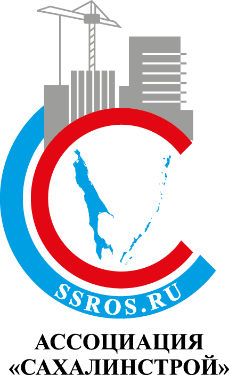 «Сахалинское Саморегулируемое Объединение Строителей»(Ассоциация «Сахалинстрой»)693000, Сахалинская область, город Южно-Сахалинск, улица Карла Маркса, дом 20, офис 201, http://ssros.ruРегистрационный номер в государственном реестре саморегулируемых организаций СРО-С-019-06072009СВИДЕТЕЛЬСТВО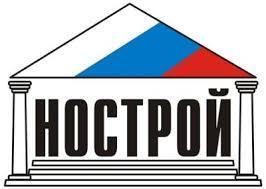 Настоящее свидетельство удостоверяет, чтоОбщество с ограниченной ответственностью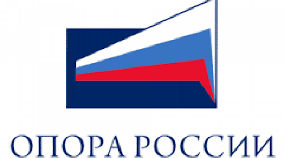 «Строитель»ИНН 0000000000, регистрационный номер члена в реестре Ассоциации «Сахалинстрой» 000является членом Ассоциации «Сахалинстрой» с __ ________ 20_ года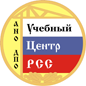 Основание выдачи Свидетельства: решение Правления Ассоциации «Сахалинстрой», протокол № __от __ _______20_ года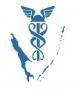 Генеральный директор		        			Ф.И.ОДействие Свидетельства прекращается в момент исключения члена Ассоциации из реестра членов Ассоциации «Сахалинстрой»Форма № 12/П-01 «Соглашение об электронном документообороте»Соглашение об электронном документооборотепо телекоммуникационным каналам связиГород Южно-Сахалинск                                                                                                                 «     » ________20   г.Ассоциация Региональное отраслевое объединение работодателей «Сахалинское Саморегулируемое Объединение Строителей» именуемая в дальнейшем «Ассоциация «Сахалинстрой», в лице генерального директора, действующего на основании Устава с одной стороны и [наименование юридического лица], именуемое в дальнейшем «Член Ассоциации», в лице [должность, Ф. И. О. руководителя], действующего на основании [Устава] с другой стороны,  вместе именуемые «Участники электронного документооборота», заключили настоящее соглашение о нижеследующем:Понятия и термины1.1.	Понятия и термины, используемые в настоящем Соглашении, применяются в том значении, в каком они определены в Федеральном законе от 6 апреля 2011 г. № 63-ФЗ «Об электронной подписи» и внутренних документах Ассоциации «Сахалинстрой».Цели и предмет Соглашения2.1.  Участники электронного документооборота осуществляют обмен документами в электронном виде по телекоммуникационным каналам связи в системе Документооборот – 1С Ассоциации «Сахалинстрой».2.2.  Ассоциация «Сахалинстрой» обязуется при обращении Члена Ассоциации предоставить возможность регистрироваться и пользоваться системой Документооборот – 1С путем предоставления личного кабинета.2.3. Член Ассоциации обязан обеспечить сохранность доступа к системе Документооборот – 1С, установленному Паролю, усиленной квалифицированной электронной подписи члена Ассоциации.2.4.  Участники электронного документооборота обеспечивают взаимодействие сторон в соответствии с внутренними документами Ассоциации «Сахалинстрой», утвержденными в установленном порядке.2.5.   Участники электронного документооборота признают, что использование в системе Документооборот – 1С средств криптографической защиты информации, с использованием усиленной квалифицированной электронной подписи, достаточно для обеспечения конфиденциальности  информационного взаимодействия сторон по защите от несанкционированного доступа и безопасности обработки информации, а также подтверждения того, что:электронный документ исходит от стороны, его передавшей;электронный документ не претерпел изменений при информационном взаимодействии сторон;датой доставки электронного документа считается дата размещения файла, в системе Документооборот – 1С.                                                         3. Ответственность сторон3.1. Участники электронного документооборота несут ответственность за несанкционированное использование системы Документооборот – 1С в соответствии с требованиями законодательства РФ.                                                         4. Срок действия Соглашения и порядок рассмотрения споров4.1. Соглашение вступает в силу с момента получения Ассоциацией «Сахалинстрой»  настоящего соглашения подписанного усиленной квалифицированной электронной подписью Члена Ассоциации и заключается на неопределенный срок.4.2.  В случае возникновения споров между Членом Ассоциации и Ассоциацией «Сахалинстрой»  по вопросам, связанным с исполнением настоящего Соглашения, участники электронного документооборота примут все меры к разрешению их путем переговоров между собой.4.3. Все споры между участниками электронного документооборота подлежат разрешению путем переговоров. При не достижении соглашения, спор рассматривается в Арбитражном суде Сахалинской области.                                                          5.Подписи сторон Ассоциация «Сахалинстрой»	                                                                                                    Член Ассоциации (ИНН)Генеральный директор_________                                                                                                                             Должность_________________(ФИО)Форма №13/П-01 «Сведения о действующих контрактах»(полное название организации - для юридического лица; фамилия, имя, отчество - для индивидуального предпринимателя)Сведения о действующих контрактах (договорах) на осуществление строительства, реконструкции, капитального ремонта, сноса объектов капитального строительства    по состоянию на ________________20__ г.(указываются договоры любого уровня, заключенные с любыми физическими и юридическими лицами, в том числе по результатам закупок)М.П.Форма №14/П-01 «Приказ о назначении лица, самостоятельно организующего выполнение работ»НА ФИРМЕННОМ БЛАНКЕ ОРГАНИЗАЦИИ__________                                                                                                              г. __________________    (дата)О назначении ответственного лицаПРИКАЗЫВАЮ:1. Назначить лицом, самостоятельно организующим строительство, реконструкцию, капитальный ремонт, снос объектов капитального строительства __________________ (должность руководителя организации (ИП), ФИО).2. Приказ вступает в силу с даты его подписания.      Руководитель организации (ИП)    ________________        ФИОПримечание: данный приказ издается в случае, если руководитель организации, индивидуальный предприниматель самостоятельно организует выполнение работ по строительству, реконструкции, капитальному ремонту, сносу объектов капитального строительства (при отсутствии в штате организации по месту основной работы специалиста, состоящего в НРС).Максимальная стоимость объекта по одному договору (уровень ответственности)Минимальное количество специалистов по организации строительства (в должности Главных инженеров проектов), включенных в Национальный реестр специалистов (НРС), чел.Минимальное количество иных специалистов строительного производства, чел.Минимальное количество иных специалистов строительного производства, чел.Максимальная стоимость объекта по одному договору (уровень ответственности)Минимальное количество специалистов по организации строительства (в должности Главных инженеров проектов), включенных в Национальный реестр специалистов (НРС), чел.для организации юридического лицадля индивидуального предпринимателя До 60 миллионов рублей (первый уровень ответственности) *2 __________________________От 60 млн. до 500 млн. рублей (второй уровень ответственности)2 1 (с высшим  профессиональным образованием по направлению подготовки в области строительства и стажем работы по специальности не менее 3-х лет или средним  специальным образованием по направлению подготовки в области строительства и стажем работы по специальности не менее 5-ти лет)1 (с высшим профессиональным образованием по направлению подготовки в области строительства и стажем работы по специальности не менее 3-х лет или средним  специальным  образованием по направлению подготовки в области строительства и стажем работы по специальности не менее 5-ти лет)От 500 млн до 3-х миллиардов рублей        (третий уровень ответственности)2 2 (с высшим профессиональным образованием по направлению подготовки в области строительства и стажем работы по специальности не менее 3-х лет или средним специальным образованием по направлению подготовки в области строительства и стажем работы по специальности не менее 5-ти лет)2 (с высшим профессиональным  образованием по направлению подготовки в области строительства и стажем работы по специальности не менее 3-х лет или средним специальным образованием по направлению подготовки в области строительства и стажем работы по специальности не менее 5-ти лет)От 3-х до 10-ти миллиардов рублей (четвертый уровень ответственности)3 4 (с высшим профессиональным образованием по направлению подготовки в области строительства и стажем работы по специальности не менее 3-х лет или средним специальным образованием по направлению подготовки в области строительства и стажем работы по специальности не менее 5-ти лет)4 (с высшим профессиональным образованием по направлению подготовки в области строительства и стажем работы по специальности не менее 3-х лет или средним специальным образованием по направлению подготовки в области строительства и стажем работы по специальности не менее 5-ти лет)От 10-ти миллиардов рублей и более (пятый уровень ответственности)3 6 (с высшим профессиональным образованием по направлению подготовки в области строительства и стажем работы по специальности не менее 3-х лет или средним специальным образованием по направлению подготовки в области строительства и стажем работы по специальности не менее 5-ти лет)6 (с высшим профессиональным образованием по направлению подготовки в области строительства и стажем работы по специальности не менее 3-х лет или средним специальным образованием по направлению подготовки в области строительства и стажем работы по специальности не менее 5-ти лет)Максимальная стоимость объекта по одному договоруСпециалисты, занимающие руководящие должности (Главные инженеры проектов), являющиеся специалистами по организации строительства, сведения о которых включены в НРСИные специалисты в области строительстваИные специалисты в области строительстваМаксимальная стоимость объекта по одному договоруколичество, чел.количество, чел.стаж работы в области строительства не менеене свыше 60 миллионов рублей (первый уровень ответственности)2  3 (высшее  профессиональное образование соответствующего профиля)5 лет  не свыше 500 миллионов рублей(второй уровень ответственности)2 4 (высшее профессиональное образование соответствующего профиля)5 лет  до 3 миллиардов рублей(третий уровень ответственности)2 5 (высшее профессиональное образование соответствующего профиля) 5 лет до 10 миллиардов рублей(четвертый уровень ответственности)3 6 (высшее профессиональное образование соответствующего профиля) 5 лет 10 миллиардов рублей и более(пятый уровень ответственности)3 7 (высшее профессиональное образование соответствующего профиля)5 лет ШкалаГодовая выручка по СМР или объем по СМРРазмер ежемесячного членского взноса1.До 10 млн. руб.6 500 рублей2.Свыше 10 млн. и до 20 млн. рублей9 500 рублей3.Свыше 20 млн. и до 60 млн. рублей15 500 рублей4.Свыше 60 млн. и до 250 млн. рублей18 500 рублей5.Свыше 250 млн. и до 1000 млн. рублей24 500 рублей6.Свыше 1000 млн. руб.30 500 рублейУровень ответственности КФ ОДО Размер ежемесячного членского взносаУровень ответственности КФ ВВРазмер ежемесячного членского взносаПервыйне превышает 60 млн. руб.Первыйне превышает 60 млн. руб.9 500 рублейВторойне превышает 500 млн. руб.Второйне превышает 500 млн. руб.рублейТретийне превышает 3 млрд. руб.Третийне превышает 3 млрд. руб. рублейЧетвертыйне превышает 10 млрд. руб.Четвертыйне превышает 10 млрд. руб.рублейПятый10 млрд. руб. и болееПятый10 млрд. руб. и болеерублейПростойПростой9 500 рублей№ редакцииДата редакцииСодержание изменений102.12.2008Первоначальная редакция220.02.2009Приведение в соответствие с новой редакцией Устава. 320.09.2010Корректировки согласно требованиям ФЗ «О внесении изменений в Градостроительный кодекс Российской Федерации и отдельные законодательные акты Российской Федерации» №240-ФЗ от 27.07.2010. Изменения форм приложений. Исключение раздел «Прочие положения», добавлен раздел «Порядок выдачи дубликата Свидетельства»431.03.2011Исключены положения, дублирующие Устав, в т.ч. раздел об условиях членства, пункты о прекращении действия свидетельства. Внесены изменения согласно унифицированному «Положению о порядке выдачи свидетельства о допуске к определенному виду или видам работ, которые оказывают влияние на безопасность объектов капитального строительства, и выдачи дубликата свидетельства», утвержденному решением Совета НОСТРОЙ протокол от 11 ноября 2010 г. № 15, т.ч. изменено название документа.525.04.2012Внесены требования о представлении Согласия работников членов Ассоциации на обработку персональных данных по прилагаемой форме №04-а/П-01; уточнены требования к представлению документов, подтверждающих профильное профессиональное образование;628.04.2014Дополнение пункта 6.6. обоснованно частью 10.1. статьи 55.8 Градостроительного кодекса. Пункт 7.1.5. дополнен конкретными способами реорганизации, при которых вносятся изменения в свидетельство о допуске.728.04.2015Документ приведен в соответствие в связи с изменением наименования и организационно-правовой формы саморегулируемой организации в виде «Ассоциации» в соответствии с действующими нормами п.3. ст. 123.8 Гражданского кодекса Российской Федерации (редакция Федерального закона от 05 мая 2014 № 99-ФЗ), п. 17 ст. 1 Градостроительного кодекса РФ (редакция Федерального закона от 24 ноября 2014 г. № 359-ФЗ) и на основании решения Общего собрания от 28.04.2015г. Изменение п.6.7.3 ч.6.7 раздела 6 обусловлено изменением требований ч.3 ст.5517 ГрК РФ. В остальной части в Положение внесены грамматические и стилистические корректировки по тексту.Изменение Приложений к Положению, в частности: формы №03, №04а, №06, 10 828.04.2016В документ внесены изменения в связи с тем, что прием и выход из членства Ассоциации в саморегулируемой организации и объединения работодателей является добровольным.914.09.2016Настоящая редакция документа разработана в соответствии с требованиями Федерального закона «О внесении изменений в Градостроительный кодекс Российской Федерации и отдельные законодательные акты Российской Федерации» №372-ФЗ от 03.07.2016 (п.16) на основе ранее действующих в Ассоциации внутренних документов («Положение о приеме в члены Ассоциации. Порядок выдачи и внесения изменений в свидетельство о допуске к работам» и «Положение о размере и порядке уплаты взносов»): объединены условия членства в СРО и уплата взносов в едином документе.1005.04.2017Настоящая редакция документа разработана во исполнение положений Федерального закона «О внесении изменений в Градостроительный кодекс Российской Федерации и отдельные законодательные акты Российской Федерации» №372-ФЗ от 03.07.2016, в целях реализации норм, вступающих в силу 01.07.2017г., а также указаниями органа надзора за саморегулируемыми организациями.1120.06.2017Внесены изменения с учетом Постановления Правительства РФ от 11 мая 2017 г. N 559 «Об утверждении минимальных требований к членам саморегулируемой организации, выполняющим инженерные изыскания, осуществляющим подготовку проектной документации, строительство, реконструкцию, капитальный ремонт особо опасных, технически сложных и уникальных объектов», вступающего в силу с 1 июля 2017 г.Обязательные минимальные требования к членам Ассоциации вынесены в отдельную часть 6.12.Добавлено Приложение № 2 – требования по квалификационному составу, имущественному обеспечению, к документам и системам контроля качества члена Ассоциации.Добавлено Приложение № 3 – Положение о требованиях к системе аттестации по правилам, устанавливаемым Федеральной службой по экологическому, технологическому и атомному надзору, работников членов Ассоциации «Сахалинстрой», выполняющих работы по строительству, реконструкции, капитальному ремонту особо опасных и технически сложных объектов капитального строительства, по которым осуществляется надзор данной службой1222.09.2017Внесены изменения в связи с устранением замечаний Ростехнадзора РФ от 14.07.2017. Дополнены термины, определения, ссылки на нормативные документы. Требования к членам СРО вынесены из п. 6.12 в Приложения                   № 2,3,4 – в зависимости от вида объекта при осуществлении строительства, реконструкции, капитального ремонта, с указанием минимального количественного и квалификационного состава специалистов по организации строительства и других профильных специалистов, необходимых для обеспечения безопасного выполнения работ на соответствующих объектах.   Уточнено основание для определения размера ежемесячного членского взноса: годовая выручка по СМР или объема СМР члена Ассоциации.  Добавлены ФОРМЫ ДОКУМЕНТОВ (приложение 1: Форма №15/П-01 и №16/П-01).13 26.04.2018Актуализирована редакция с учетом изменений требований градостроительного законодательства и Ростехнадзора РФ, с введением новых требований в федеральном законодательстве. Дополнены термины, определения, приведены ссылки на нормативные документы, внесены поправки в части актуализации, расширены понятия раздела «термины и определения» в связи с фактическим членством организаций в составе Ассоциации «Сахалинстрой», наделенных указанными полномочиями и исполняющими эти функцию. Дополнены положения: требования к членам в части оснований прекращения членства в Ассоциации. Требования к членам Ассоциации в отношении квалификационного состава специалистов, состава и количества имущественного обеспечения, к системам контроля качества, ранее указанные в Приложениях № 2,3,4, уточнены и перемещены в раздел 4. ОБЩИЕ ПОЛОЖЕНИЯ. ТРЕБОВАНИЯ К ЧЛЕНАМ АССОЦИАЦИИ.1425.04.2019Актуализирована редакция с учетом изменений требований градостроительного законодательства и Ростехнадзора РФ, с введением новых требований в федеральном законодательстве. Дополнены термины, определения, приведены ссылки на нормативные документы, внесены поправки в части актуализации, расширены понятия раздела «термины и определения» Дополнены положения: требования к членам в части оснований прекращения членства в Ассоциации, требования к членам Ассоциации в отношении состава и количества имущественного обеспечения, к системам контроля качества.1507.10.2020Актуализация требований к членам Ассоциации в связи с перезагрузкой деятельности Ассоциации, сокращением процедур принятия решений органами Ассоциации, включение положений об электронном документообороте, внесение уточнений, исходя из практики правоприменения в соответствии с требованиями законодательства РФ. 1629.04.2021Термины и определения вынесены в отдельный Стандарт Ассоциации.Актуализирована редакция с учетом отмены обязательности проведения аттестации специалистов в ЕСА НОСТРОЙ.Дополнены положения: требование нахождения имущества кандидата в члены Ассоциации на территории Сахалинской области, требования к форме по заключенным договорам в сфере строительства, хранения оригиналов кадровых документов по месту регистрации организации. Дополнены обязанности застройщиков, подрядчиков, субподрядчиков о соблюдении Грк РФ, технических регламентов, СниП, правил и т.п., обязанности всех членов осуществлять документарное взаимодействие с Ассоциацией с использованием личного кабинета и подписании Соглашения об ЭДО.Уточнены требования к членам (кандидатам в члены) Ассоциации, осуществляющим СМР на ООТСУО и ОПО, возможность получения сведений о репутации кандидата в члены от заказчиков, случаи отказа в приеме в члены и случаи исключения из реестра членов. Дополнено формой приказа о назначении лица, самостоятельно организующего строительство.Сняты ограничения по предоставлению оригинала выписки из ЕГРЮЛ/ЕГРИП. Внесены стилистические правки и исправления. Изменены сроки предоставления отчетности с 01 апреля до 01 мая, исключен бух отчет для заказчиков с государственным участием. Введены дополнительные расходы по проведению выездных проверок Ассоциацией. Дополнены обязательства членов по предоставлении сведений в Ассоциацию о проблемах и заключенных контрактах. Расширен электронный документооборот, перечень НПА, используемых при подготовке и исполнения настоящего положения, представлен новый формат терминов и определений, используемых во внутренних документах Ассоциации1728.04.2022Дополнено положением о проверке действия поименованных в Положении стандартов в информационной системе общего пользования.Из пакета документов на вступление исключено требование о наличии Положения по охране труда, как дублирующее требование. Внесено изменение о прохождении специалистами с 01.09.2022 повышения квалификации в Центрах оценки квалификации, в связи с этим с 01.09.2022 изменены требования к стажу реестровых специалистов.Уточнены особенности подсчета совокупного размера обязательств по договорам подряда.Обязанности члена Ассоциации дополнены обязанностью информирования о произошедших на строительных объектах инцидентах и авариях, о ведении в Цифровой платформе общего журнала работ и размещении фотографий Стенда ПКиА, об обеспечении доступа  представителю Ассоциации на территорию офиса, производственных помещений, а также на территорию строительной площадки, где член Ассоциации осуществляет строительство, реконструкцию, капитальный ремонт, снос объекта, при проведении контрольных или профилактических мероприятий в отношении члена Ассоциации.Обязанности застройщика дополнены обязанностью выплаты компенсации сверх возмещения вреда пострадавшему и членам его семьи в соответствии со ст.60 ГрК РФ и информирования Ассоциации о данном факте и размере выплаты.Изменена дата предоставления членом Ассоциации сведений об объеме СМР за предыдущий год с 01 мая на 01 апреля. Изменен порядок исчисления членских взносов.В формы заявлений №01А, №01В внесены дополнения о гарантиях члена Ассоциации соответствовать требованиям к членству в Ассоциации.Внесено положение (п. 13.5) о полномочии Правления Ассоциации, согласно решению Общего собрания от 29.04.2021, принимать решение об утверждении и внесении технических изменений в формы приложений всех внутренних документов Ассоциации (формы, заявления, отчеты, анкеты, таблицы о сведениях и др.), которые утверждаются Общим собранием Ассоциации, в целях возможности обработки компьютерными программами.Внесены стилистические правки и исправления.18___.04.2023Уточнены объекты, при выполнении работ, на которых работники членов Ассоциации должны иметь аттестацию по правилам Ростехнадзора, а член Ассоциации – систему аттестации работников, подлежащих аттестации по правилам Ростехнадзора.Обозначена безусловность включения в расчет совокупного размера обязательств суммы договоров строительного подряда, при выполнении которых заказчиком не требуется членство подрядчика в СРО,Из совокупного размера обязательств исключены договоры строительного подряда стоимостью менее 10 млн.руб. Перечень исключенных из совокупного размера обязательств дополнен договорами на осуществление сноса стоимостью до 1 млн.руб.Обязанности члена Ассоциации дополнены обязанностями своевременного исполнения решений органов Ассоциации, гарантийных обязательств члена, данных им Ассоциации, гарантийных обязательств по договорам строительного подряда, обязанностями самостоятельного контроля совокупного размера обязательств, назначения на каждом объекте лица, ответственного за организацию работ (ГИПа), размещения в Платформе строительных сервисов полного пакета подтверждающей выполнение работ исполнительной документации, обязанности ознакомления в личном кабинете члена Ассоциации с входящей корреспонденцией Ассоциации и персональной ответственности самого члена при не ознакомлении или несвоевременном ознакомлении с ней, обязанностью информирования Ассоциации об имеющихся судебных исках и предоставления необходимой информации по существу иска.Пакет документов на вступление дополнен приказами об утверждении положений о СУОТ и ООС, уточнено требование о предоставлении скан-копий всех страниц трудовой книжки специалиста, в том числе последних незаполненных страниц.Внесено дополнение о возможности официального взаимодействия Ассоциации с членами Ассоциации посредством WhatsApp-сообщений и электронной почты.Перечень условий, при которых документы на вступление не подлежат рассмотрению, дополнен условием направления их на бумажном носителе.Дополнены и уточнены основания исключения из членов Ассоциации. Правлению предоставлена возможность исключения из членов Ассоциации на основании рекомендации генерального директора Ассоциации при наличии у члена задолженности по оплате членских взносов в течение 6 месяцев и более.Изменены размеры взносов.Форма анкеты дополнена контактными данными учредителей.Внесены стилистические правки и исправления.Исх.№___________«__»__________20__Генеральному директору Ассоциации «Сахалинстрой» ИНН ОГРН ОГРНИП объектов капитального строительства, за исключением особо опасных, технически сложных и уникальных объектовособо опасных, технически сложных и уникальных объектов, за исключением объектов использования атомной энергииобъектов использования атомной энергииобъектов капитального строительства, за исключением особо опасных, технически сложных и уникальных объектовособо опасных, технически сложных и уникальных объектов, за исключением объектов использования атомной энергииобъектов использования атомной энергииУровень ответственностиСтоимость работ по одному договору, в рубляхРазмер взноса в Компенсационный фонд возмещения вреда (КФ ВВ), в рубляхЗаявляемый уровень (отметить знаком «V»)Первыйне превышает 60 миллионов100 000Второйне превышает 500 миллионов500 000Третийне превышает 3 миллиарда1 500 000Четвертыйне превышает 10 миллиардов2 000 000Пятый10 миллиардов и более5 000 000Простой (для организаций, имеющих намерения осуществлять работы исключительно по сносу объекта капитального строительства, не связанный со строительством, реконструкцией объекта капитального строительства)Простой (для организаций, имеющих намерения осуществлять работы исключительно по сносу объекта капитального строительства, не связанный со строительством, реконструкцией объекта капитального строительства)100 000Уровень ответственностиПредельный размер обязательств по всем договорам, в рубляхРазмер взноса в Компенсационный фонд обеспечения договорных обязательств (КФ ОДО), в рубляхЗаявляемый уровень (отметить знаком «V»)Первыйне превышает 60 миллионов200 000Второйне превышает 500 миллионов2 500 000Третийне превышает 3 миллиарда4 500 000Четвертыйне превышает 10 миллиардов7 000 000Пятый10 миллиардов и более25 000 000М.П.(должность)(подпись)(фамилия и инициалы)Исх.№___________«__»__________20__Генеральному директору Ассоциации «Сахалинстрой» Уровни ответственностиСтоимость работ по одному договору, в рубляхРазмер взноса в компенсационный фонд возмещения вреда, в рубляхНеобходимый уровень (отметить знаком «V»)Второйне превышает 500 миллионов500 000Третийне превышает 3 миллиарда1 500 000ЧетвертыйНе превышает 10 миллиардов2 000 000Пятый10 миллиардов и более5 000 000(должность)(подпись)(фамилия и инициалы)Исх.№___________«__»__________20__Генеральному директору Ассоциации «Сахалинстрой»Уровень ответственностиПредельный размер обязательств по одновременно выполняемым    договорам подряда, в рубляхРазмер взноса в компенсационный фонд обеспечения договорных обязательств, в рубляхНеобходимый уровень (отметить знаком «V»)Первыйне превышает 60 миллионов200 000Второйне превышает 500 миллионов2 500 000Третийне превышает 3 миллиарда4 500 000Четвертыйне превышает 10 миллиардов7 000 000Пятый10 миллиардов и более25 000 000(должность)(подпись)(фамилия и инициалы)Исх. №___________ от «____» __________________20_____Генеральному директору Ассоциации «Сахалинстрой» Полное наименование юридического лица/индивидуального предпринимателя:Полное наименование юридического лица/индивидуального предпринимателя:Идентификационный номер налогоплательщика (ИНН)Место регистрации (юридический адрес):Место регистрации (юридический адрес):1Уровень ответственности возмещения вреда согласно оплаченному взносу в компенсационный фонд возмещения вреда (КФ ВВ) 1, 2, 3, 4, 5(лишнее удалить)1, 2, 3, 4, 5(лишнее удалить)1, 2, 3, 4, 5(лишнее удалить)2Уровень ответственности обеспечения договорных обязательств согласно оплаченному взносу в компенсационный фонд обеспечения договорных обязательства (КФ ОДО) 1, 2, 3, 4, 5(лишнее удалить)1, 2, 3, 4, 5(лишнее удалить)1, 2, 3, 4, 5(лишнее удалить)Сведения о соответствии требованиям для выполнения работ по строительству, реконструкции, капитальному ремонту, сносу на ООТСУО/ /ОИАЭпрекращение членстваСведения о соответствии требованиям для выполнения работ по строительству, реконструкции, капитальному ремонту, сносу на ООТСУО/ /ОИАЭпрекращение членстваСведения о соответствии требованиям для выполнения работ по строительству, реконструкции, капитальному ремонту, сносу на ООТСУО/ /ОИАЭпрекращение членстваДАНЕТ3Наличие квалификационного состава специалистов (Форма № 04.1/П-01)Наличие квалификационного состава специалистов (Форма № 04.1/П-01)4Наличие имущества, необходимого для выполнения работ(Форма № 05/П-01 «Сведения о наличии имущества»)Наличие имущества, необходимого для выполнения работ(Форма № 05/П-01 «Сведения о наличии имущества»)5Наличие сведений о системе управления качеством и строительного контроля (Форма № 07/П-01 «Сведения о системе управления качеством и строительном контроле»)Наличие сведений о системе управления качеством и строительного контроля (Форма № 07/П-01 «Сведения о системе управления качеством и строительном контроле»)6Наличие аттестационных комиссий для проведения аттестации специалистов по требуемым областям аттестации Наличие аттестационных комиссий для проведения аттестации специалистов по требуемым областям аттестации 7Наличие системы аттестации работников, подлежащих аттестации по правилам Ростехнадзора Наличие системы аттестации работников, подлежащих аттестации по правилам Ростехнадзора №№Вид лицензииДата выдачиЛицензируемый вид деятельности12(должность руководителя)(подпись)(фамилия и инициалы)Исх.№___________«__» __________20__Генеральному директору Ассоциации «Сахалинстрой»(должность)(подпись)(фамилия и инициалы)Юридический адресЮридический адресЮридический адресЮридический адресПочтовый адрес Почтовый адрес Почтовый адрес Почтовый адрес Фактический адрес Фактический адрес Фактический адрес Фактический адрес Электронный адрес (e-mail)Телефон(с кодом города)Телефон(с кодом города)Телефон(с кодом города)Телефон(с кодом города)Веб-сайт (web-site)Веб-сайт (web-site)Веб-сайт (web-site)Факс (с кодом города)Факс (с кодом города)ФИО руководителя (полностью)ФИО руководителя (полностью)ФИО руководителя (полностью)ФИО руководителя (полностью)Наименование должности руководителяНаименование должности руководителяКорпоративный сотовый телефон руководителя,   e-mailКорпоративный сотовый телефон руководителя,   e-mailКорпоративный сотовый телефон руководителя,   e-mailПаспортные данные руководителяПаспортные данные руководителяПаспортные данные руководителясерия № паспортасерия № паспортадата выдачидата выдачикем выданкем выданМесто рождения (для ИП) и дата рожденияНаименование учредителя, ФИО (полностью) руководителя учредителяФИО (полностью) учредителяНаименование учредителя, ФИО (полностью) руководителя учредителяФИО (полностью) учредителяНаименование учредителя, ФИО (полностью) руководителя учредителяФИО (полностью) учредителяНаименование учредителя, ФИО (полностью) руководителя учредителяФИО (полностью) учредителяНаименование учредителя, ФИО (полностью) руководителя учредителяФИО (полностью) учредителяКорпоративный, сотовый телефон учредителя, руководителя учредителя (e-mail)Корпоративный, сотовый телефон учредителя, руководителя учредителя (e-mail)Корпоративный, сотовый телефон учредителя, руководителя учредителя (e-mail)Корпоративный, сотовый телефон учредителя, руководителя учредителя (e-mail)Корпоративный, сотовый телефон учредителя, руководителя учредителя (e-mail)1.1.1.1.1.2.2.2.2.2.Главный бухгалтерГлавный бухгалтерГлавный бухгалтерФИОФИОФИОФИОтелефонтелефонe-mailГлавный бухгалтерГлавный бухгалтерГлавный бухгалтерРуководитель по строительству (заместитель директора)Руководитель по строительству (заместитель директора)Руководитель по строительству (заместитель директора)должностьдолжностьФИОФИОтелефонтелефонe-mailРуководитель по строительству (заместитель директора)Руководитель по строительству (заместитель директора)Руководитель по строительству (заместитель директора)Руководитель производственно-технического отдела (инженер ПТО)Руководитель производственно-технического отдела (инженер ПТО)Руководитель производственно-технического отдела (инженер ПТО)ФИОФИОФИОФИОтелефонтелефонe-mailРуководитель производственно-технического отдела (инженер ПТО)Руководитель производственно-технического отдела (инженер ПТО)Руководитель производственно-технического отдела (инженер ПТО)Руководитель службы материально-технического снабжения (инженер МТС)Руководитель службы материально-технического снабжения (инженер МТС)Руководитель службы материально-технического снабжения (инженер МТС)ФИОФИОФИОтелефонтелефонe-maile-mailРуководитель службы материально-технического снабжения (инженер МТС)Руководитель службы материально-технического снабжения (инженер МТС)Руководитель службы материально-технического снабжения (инженер МТС)Инженер-сметчик (работник, договор услуг)Инженер-сметчик (работник, договор услуг)Инженер-сметчик (работник, договор услуг)ФИО/ОрганизацияФИО/ОрганизацияФИО/Организациятелефонтелефонe-maile-mailИнженер-сметчик (работник, договор услуг)Инженер-сметчик (работник, договор услуг)Инженер-сметчик (работник, договор услуг)Юрист (работник, договор услуг)Юрист (работник, договор услуг)Юрист (работник, договор услуг)ФИО/ ОрганизацияФИО/ ОрганизацияФИО/ Организациятелефонтелефонe-maile-mailОтветственное должностное лицо по взаимодействию с АссоциациейФИОтелефонe-mailКоличество работников всего, включая рабочих (чел), в том числе:Всего/по основному месту работыИТР / рабочихИТР с полной занятостью(основное место работы)Количество работников всего, включая рабочих (чел), в том числе:Количество работников всего, включая рабочих (чел), в том числе:______ /______________ / _______Используемая система налогообложения (нужное подчеркнуть)Упрощенная 6%Упрощенная 15%Общая№ппНаименование строительной организации (члена Ассоциации) Наименование аффилированного лица (ФИО, должность; название юридического лица)№ппПредыдущие наименования организации, если были реорганизацииДата реорганизацииПримечание (форма реорганизации) №ппНазвание филиала (дочерней компании)Место нахождения филиала, ФИО руководителя филиала, телефонМесто нахождения филиала, ФИО руководителя филиала, телефонМесто нахождения филиала, ФИО руководителя филиала, телефон№ п/пОрган, выдавший лицензию№ лицензииСроки действия лицензииЛицензируемые виды деятельностиНаименование страховой компанииКонтакты страховой компанииРеквизиты действующего договора (номер, дата)Сроки страхованияСумма страхования (руб.)Наименование страховой компанииКонтакты страховой компанииВид страхованияРеквизиты действующего договора (номер, дата)Сроки страхованияСумма страхования(руб.)№ п/пВид правонарушения, статья (номер, пункт) Кодекса РФ об административных правонарушениях и описание нарушения, в том числе правонарушение в виде неисполнения предписанияНомер и дата протокола, постановления об административном правонарушенииВиновное лицоПринятые меры административной ответственности1№ п/пВид спора (гражданско-правовой, административно-правовой, уголовно-правовой)(указать)Судебное производство (наименование суда/номер дела)(указать)Статус лица, участвующего в деле (истец, заявитель, ответчик, третье лицо)(указать)Требования истца, заявителяУказать результат рассмотрения спора (удовлетворено, отказано). Сведения об оспаривании судебного акта.1.№ п/пОсуществление видов деятельностиОтметить знаком «V»1.Функции застройщика2.Функции технического заказчика 3.Функции строительного контроля по договору4.Функции подрядчика (генерального подрядчика)5.Функции субподрядчика6.Способ заключения договоров юридическими лицами и индивидуальными предпринимателями, в том числе:6.1- на осуществление строительства, реконструкции, сноса, капитального ремонта по контрактам, заключаемым с государственными и муниципальными заказчиками по результатам конкурентных процедур, предусмотренных законодательством РФ;6.2- на осуществление строительства, реконструкции, сноса, капитального ремонта по договорам строительного подряда, заключаемым с иными юридическими лицами и индивидуальными предпринимателями.7.На каких видах строительства специализируется (планирует специализироваться) компания: Указать % от годового объёма СМРСтроительствоРеконструкцияКапитальный ремонтСнос объектов капитального строительства8.На строительстве, реконструкции, капитальном ремонте, сносе каких видов объектов капитального строительства специализируется (планирует специализироваться) компания:Нужное отметить знаком «V»8.1Промышленное строительство:Предприятия и объекты топливной промышленностиПредприятия и объекты угольной промышленностиПредприятия и объекты химической и нефтехимической промышленностиПредприятия и объекты машиностроения и металлообработкиПредприятия и объекты лесной, деревообрабатывающей, целлюлозно-бумажной промышленностиПредприятия и объекты легкой промышленностиПредприятия и объекты пищевой промышленностиПредприятия и объекты сельского и лесного хозяйстваТепловые электростанцииОбъекты использования атомной энергииОбъекты электроснабжения свыше 110 кВОбъекты нефтегазового комплекса8.2Транспортное строительство:Автомобильные дороги и объекты инфраструктуры автомобильного транспортаЖелезные дороги и объекты инфраструктуры железнодорожного транспортаАэропорты и иные объекты авиационной инфраструктурыТоннели автомобильные и железнодорожныеМетрополитеныМосты (большие и средние)Предприятия и объекты общественного транспорта8.3Жилищно-гражданское строительство:Многоквартирные домаИндивидуальные жилые домаСоциальные объекты (объекты здравоохранения, образования, культуры, спорта и т.п.)Административные, торговые здания и т.п.Другие (указать)8.4Капитальный ремонт (реконструкция) многоквартирных домов8.5Объекты электроснабжения до 110 кВ включительно8.6Объекты теплоснабжения8.7Объекты газоснабжения8.8Объекты водоснабжения и канализации8.9Здания и сооружения объектов связи8.10Объекты морского транспорта8.11Объекты речного транспорта8.12Объекты гидроэнергетики8.13Дамбы, плотины, каналы, берегоукрепительные сооружения, водохранилища (за исключением объектов гидроэнергетики)8.14Гидромелиоративные объекты9.Член (кандидат в члены) Ассоциации выполняет (планирует выполнять) следующие виды работ:Нужное отметить знаком «V»Инженерные изысканияПодготовка проектной документацииОсуществление строительного контроляГеодезические работы, выполняемые на строительных площадкахПодготовительные работыЗемляные работыУстройство скважинСвайные работы. Закрепление грунтовУстройство бетонных и железобетонных монолитных конструкцийМонтаж сборных бетонных и железобетонных конструкцийБуровзрывные работы при строительствеРаботы по устройству каменных конструкцийМонтаж металлических конструкцийМонтаж деревянных конструкцийЗащита строительных конструкций, трубопроводов и оборудования (кроме магистральных и промысловых трубопроводов)Устройство кровельФасадные работыУстройство внутренних инженерных систем и оборудования зданий и сооруженийУстройство наружных сетей водопроводаУстройство наружных сетей канализацииУстройство наружных сетей теплоснабженияУстройство наружных сетей газоснабжения, кроме магистральныхУстройство наружных электрических сетей и линий связиУстройство объектов использования атомной энергииУстройство объектов нефтяной и газовой промышленностиМонтажные работыПусконаладочные работыУстройство автомобильных дорог и аэродромовУстройство железнодорожных и трамвайных путейУстройство тоннелей, метрополитеновУстройство шахтных сооруженийУстройство мостов, эстакад и путепроводовГидротехнические работы, водолазные работыПромышленные печи, дымовые трубы, паровые и водогрейные котлыДругие (указать какие)(должность)(подпись)(фамилия и инициалы)(должность)(подпись)(фамилия и инициалы)№ ппОбщие данныеОбщие данныеСведения об основном техническом (высшем или среднем профессиональном) образовании (переподготовке)Сведения об основном техническом (высшем или среднем профессиональном) образовании (переподготовке)Дата приема на работуДата приема на работуДата приема на работуСведения о повышении квалификации /  независимой оценки квалификации по профилюНаименование курсов, учебное заведение, дата и номер документаСведения о повышении квалификации /  независимой оценки квалификации по профилюНаименование курсов, учебное заведение, дата и номер документаСведения о допусках и аттестатахОбласть допуска (аттестата), выдавшая организация, дата и номер документаВид трудовых отношений (основное или совместитель)№ в реестре НРС, или реквизиты приказа о назначении лицом, самостоятельно организующем выполнение работ№ ппДолжностьФИОУчебное заведение № дипломаОбщий стаж (лет)Стаж по специальности (лет)Стаж на инженерной должности (лет)Сведения о повышении квалификации /  независимой оценки квалификации по профилюНаименование курсов, учебное заведение, дата и номер документаСведения о повышении квалификации /  независимой оценки квалификации по профилюНаименование курсов, учебное заведение, дата и номер документаСведения о допусках и аттестатахОбласть допуска (аттестата), выдавшая организация, дата и номер документаВид трудовых отношений (основное или совместитель)№ в реестре НРС, или реквизиты приказа о назначении лицом, самостоятельно организующем выполнение работпаспортные данные (серия, номер, дата выдачи, кем выдан)дата рожденияквалификация; специальностьдата окончания Общий стаж (лет)Стаж по специальности (лет)Стаж на инженерной должности (лет)Сведения о повышении квалификации /  независимой оценки квалификации по профилюНаименование курсов, учебное заведение, дата и номер документаСведения о повышении квалификации /  независимой оценки квалификации по профилюНаименование курсов, учебное заведение, дата и номер документаСведения о допусках и аттестатахОбласть допуска (аттестата), выдавшая организация, дата и номер документаДата трудового договорадата включения в НРС12345666778910СПЕЦИАЛИСТЫ, ВКЛЮЧЕННЫЕ В НАЦИОНАЛЬНЫЙ РЕЕСТР СПЕЦИАЛИСТОВ В ОБЛАСТИ СТРОИТЕЛЬСТВА,       ИЛИ ЛИЦА, САМОСТОЯТЕЛЬНО ОРГАНИЗУЮЩИЕ ВЫПОЛНЕНИЕ РАБОТ*СПЕЦИАЛИСТЫ, ВКЛЮЧЕННЫЕ В НАЦИОНАЛЬНЫЙ РЕЕСТР СПЕЦИАЛИСТОВ В ОБЛАСТИ СТРОИТЕЛЬСТВА,       ИЛИ ЛИЦА, САМОСТОЯТЕЛЬНО ОРГАНИЗУЮЩИЕ ВЫПОЛНЕНИЕ РАБОТ*СПЕЦИАЛИСТЫ, ВКЛЮЧЕННЫЕ В НАЦИОНАЛЬНЫЙ РЕЕСТР СПЕЦИАЛИСТОВ В ОБЛАСТИ СТРОИТЕЛЬСТВА,       ИЛИ ЛИЦА, САМОСТОЯТЕЛЬНО ОРГАНИЗУЮЩИЕ ВЫПОЛНЕНИЕ РАБОТ*СПЕЦИАЛИСТЫ, ВКЛЮЧЕННЫЕ В НАЦИОНАЛЬНЫЙ РЕЕСТР СПЕЦИАЛИСТОВ В ОБЛАСТИ СТРОИТЕЛЬСТВА,       ИЛИ ЛИЦА, САМОСТОЯТЕЛЬНО ОРГАНИЗУЮЩИЕ ВЫПОЛНЕНИЕ РАБОТ*СПЕЦИАЛИСТЫ, ВКЛЮЧЕННЫЕ В НАЦИОНАЛЬНЫЙ РЕЕСТР СПЕЦИАЛИСТОВ В ОБЛАСТИ СТРОИТЕЛЬСТВА,       ИЛИ ЛИЦА, САМОСТОЯТЕЛЬНО ОРГАНИЗУЮЩИЕ ВЫПОЛНЕНИЕ РАБОТ*СПЕЦИАЛИСТЫ, ВКЛЮЧЕННЫЕ В НАЦИОНАЛЬНЫЙ РЕЕСТР СПЕЦИАЛИСТОВ В ОБЛАСТИ СТРОИТЕЛЬСТВА,       ИЛИ ЛИЦА, САМОСТОЯТЕЛЬНО ОРГАНИЗУЮЩИЕ ВЫПОЛНЕНИЕ РАБОТ*СПЕЦИАЛИСТЫ, ВКЛЮЧЕННЫЕ В НАЦИОНАЛЬНЫЙ РЕЕСТР СПЕЦИАЛИСТОВ В ОБЛАСТИ СТРОИТЕЛЬСТВА,       ИЛИ ЛИЦА, САМОСТОЯТЕЛЬНО ОРГАНИЗУЮЩИЕ ВЫПОЛНЕНИЕ РАБОТ*СПЕЦИАЛИСТЫ, ВКЛЮЧЕННЫЕ В НАЦИОНАЛЬНЫЙ РЕЕСТР СПЕЦИАЛИСТОВ В ОБЛАСТИ СТРОИТЕЛЬСТВА,       ИЛИ ЛИЦА, САМОСТОЯТЕЛЬНО ОРГАНИЗУЮЩИЕ ВЫПОЛНЕНИЕ РАБОТ*СПЕЦИАЛИСТЫ, ВКЛЮЧЕННЫЕ В НАЦИОНАЛЬНЫЙ РЕЕСТР СПЕЦИАЛИСТОВ В ОБЛАСТИ СТРОИТЕЛЬСТВА,       ИЛИ ЛИЦА, САМОСТОЯТЕЛЬНО ОРГАНИЗУЮЩИЕ ВЫПОЛНЕНИЕ РАБОТ*СПЕЦИАЛИСТЫ, ВКЛЮЧЕННЫЕ В НАЦИОНАЛЬНЫЙ РЕЕСТР СПЕЦИАЛИСТОВ В ОБЛАСТИ СТРОИТЕЛЬСТВА,       ИЛИ ЛИЦА, САМОСТОЯТЕЛЬНО ОРГАНИЗУЮЩИЕ ВЫПОЛНЕНИЕ РАБОТ*СПЕЦИАЛИСТЫ, ВКЛЮЧЕННЫЕ В НАЦИОНАЛЬНЫЙ РЕЕСТР СПЕЦИАЛИСТОВ В ОБЛАСТИ СТРОИТЕЛЬСТВА,       ИЛИ ЛИЦА, САМОСТОЯТЕЛЬНО ОРГАНИЗУЮЩИЕ ВЫПОЛНЕНИЕ РАБОТ*СПЕЦИАЛИСТЫ, ВКЛЮЧЕННЫЕ В НАЦИОНАЛЬНЫЙ РЕЕСТР СПЕЦИАЛИСТОВ В ОБЛАСТИ СТРОИТЕЛЬСТВА,       ИЛИ ЛИЦА, САМОСТОЯТЕЛЬНО ОРГАНИЗУЮЩИЕ ВЫПОЛНЕНИЕ РАБОТ*СПЕЦИАЛИСТЫ, ВКЛЮЧЕННЫЕ В НАЦИОНАЛЬНЫЙ РЕЕСТР СПЕЦИАЛИСТОВ В ОБЛАСТИ СТРОИТЕЛЬСТВА,       ИЛИ ЛИЦА, САМОСТОЯТЕЛЬНО ОРГАНИЗУЮЩИЕ ВЫПОЛНЕНИЕ РАБОТ*ИНЫЕ СПЕЦИАЛИСТЫ В ОБЛАСТИ СТРОИТЕЛЬСТВА**ИНЫЕ СПЕЦИАЛИСТЫ В ОБЛАСТИ СТРОИТЕЛЬСТВА**ИНЫЕ СПЕЦИАЛИСТЫ В ОБЛАСТИ СТРОИТЕЛЬСТВА**ИНЫЕ СПЕЦИАЛИСТЫ В ОБЛАСТИ СТРОИТЕЛЬСТВА**ИНЫЕ СПЕЦИАЛИСТЫ В ОБЛАСТИ СТРОИТЕЛЬСТВА**ИНЫЕ СПЕЦИАЛИСТЫ В ОБЛАСТИ СТРОИТЕЛЬСТВА**ИНЫЕ СПЕЦИАЛИСТЫ В ОБЛАСТИ СТРОИТЕЛЬСТВА**ИНЫЕ СПЕЦИАЛИСТЫ В ОБЛАСТИ СТРОИТЕЛЬСТВА**ИНЫЕ СПЕЦИАЛИСТЫ В ОБЛАСТИ СТРОИТЕЛЬСТВА**ИНЫЕ СПЕЦИАЛИСТЫ В ОБЛАСТИ СТРОИТЕЛЬСТВА**ИНЫЕ СПЕЦИАЛИСТЫ В ОБЛАСТИ СТРОИТЕЛЬСТВА**ИНЫЕ СПЕЦИАЛИСТЫ В ОБЛАСТИ СТРОИТЕЛЬСТВА**ИНЫЕ СПЕЦИАЛИСТЫ В ОБЛАСТИ СТРОИТЕЛЬСТВА** Не заполняетсяНе заполняется(Должность)(Подпись)(Расшифровка подписи)М.П.№ п/пВид основной строительной техники, оборудования, инвентаря, зданий (помещений)Основной арендодатель (если есть)КоличествоКоличество№ п/пВид основной строительной техники, оборудования, инвентаря, зданий (помещений)Основной арендодатель (если есть)в собственностипо договору12344I. ТранспортI. ТранспортI. ТранспортI. ТранспортI. ТранспортII. Спецтехника и оборудованиеII. Спецтехника и оборудованиеII. Спецтехника и оборудованиеII. Спецтехника и оборудованиеII. Спецтехника и оборудованиеЗемлеройные машины и оборудованиеЗемлеройные машины и оборудованиеЗемлеройные машины и оборудованиеЗемлеройные машины и оборудованиеЗемлеройные машины и оборудованиеГрузоподъемные механизмы, машины и оборудованиеГрузоподъемные механизмы, машины и оборудованиеГрузоподъемные механизмы, машины и оборудованиеГрузоподъемные механизмы, машины и оборудованиеГрузоподъемные механизмы, машины и оборудованиеПрочие механизмы, машины и оборудованиеПрочие механизмы, машины и оборудованиеПрочие механизмы, машины и оборудованиеПрочие механизмы, машины и оборудованиеПрочие механизмы, машины и оборудованиеIII. Средства измерения и контроляIII. Средства измерения и контроляIII. Средства измерения и контроляIII. Средства измерения и контроляIII. Средства измерения и контроляIV. Механизированный и ручной инструментIV. Механизированный и ручной инструментIV. Механизированный и ручной инструментIV. Механизированный и ручной инструментIV. Механизированный и ручной инструментVI. Технологическая оснасткаVI. Технологическая оснасткаVI. Технологическая оснасткаVI. Технологическая оснасткаVI. Технологическая оснасткаVII. Передвижные энергетические установкиVII. Передвижные энергетические установкиVII. Передвижные энергетические установкиVII. Передвижные энергетические установкиVII. Передвижные энергетические установкиVIII. Средства обеспечения безопасностиVIII. Средства обеспечения безопасностиVIII. Средства обеспечения безопасностиVIII. Средства обеспечения безопасностиVIII. Средства обеспечения безопасностиIX.Оргтехника и программное обеспечениеОргтехника и программное обеспечениеОргтехника и программное обеспечениеОргтехника и программное обеспечениеX.Программное обеспечение№ ппНаименование объектаНомер и дата регистрации в РТНСтраховая организацияДата и номер полиса страхования, срок действия Страховая сумма№ ппОсновное производственное назначение здания (помещения)Основное производственное назначение здания (помещения)Местонахождение (адрес)Местонахождение (адрес) Вид права, реквизиты договора, либо свидетельства о праве собственности____________________________________ ____________ __________________________________________(должность руководителя) (должность руководителя)  (подпись) (подпись)(расшифровка подписи)(расшифровка подписи)МПМПДата: Дата: «__»__________20__«__»__________20__№Договор:Дата, номер,Предмет(строительство, реконструкция, капитальный ремонт, снос), Наименование Заказчика (Застройщика), Технического заказчика, Генподрядчик, ИНН, адреса и контактные телефоныНаименование объекта(проекта), местоположениеВ качестве кого выступает организация(Генеральный подрядчик, подрядчик, субподрядчик, технический заказчик, застройщик, строительный контроль заказчика)Цена договора, руб. Период производства работ1234567(должность)(подпись)(фамилия и инициалы)№ппНомер сертификатаДата выдачиДата окончанияОрган, выдавший сертификатПримечание123456Вид контроляНаименование организации и реквизиты договора, в случае выполнения контроля сторонней организацией или должность, ФИО ответственного лица (собственное подразделение)1. Входной контроль проектной документации (ПД)2. Хранение проектной документации3. Хранение документов по авторскому и техническому надзору4. Входной контроль материалов, изделий, конструкций5. Входной контроль техники, машин и оборудования6. Операционный контроль 7. Приемочный контроль Инспекционный контроль 9. Контроль наличия и актуальности внешней НТД (нормативной базы)10. Хранение актов приемки выполненных работ11. Хранение исполнительной документации, схем и чертежей, документов о прочностных характеристиках применяемых материалов и конструкцийКто выполняет контроль (договор, в случае выполнения геодезического контроля сторонней организацией или должность, ФИО ответственного лица за геодезический контроль)Кто выполняет контроль (наименование лаборатории и договора, в случае выполнения контроля сторонней организацией или должность, ФИО ответственного лица)№ ппНаименование лаборатории (службы, специализированного участка)Перечень оборудованияДолжность, ФИО ответственного лицаПримечание(должность)(подпись)(фамилия и инициалы)№ п/пНаименование внутренних документов, регулирующих социально-трудовые отношения по ОТОС, повышению квалификации работников в области ОТОС (положения, стандарты, инструкции, соглашения и иные формы документов) № п/пФИО ответственного лицаДолжностьПримечаниеПримечание№ п/пВид происшествия(авария, пожар, несчастный случай)Указать нужноеДата происшествия (авария, пожар, несчастный случай)Виновное лицоПринятые меры по результатам происшествия (должность)(подпись)(фамилия и инициалы)Исх.№___________«__»__________20__Генеральному директору Ассоциации «Сахалинстрой» (должность)(подпись)(фамилия и инициалы)№ппНаименование документаКол-во листовЗаявление о приеме в члены (Форма №01/П-01)Доверенность на уполномоченное лицо (если документы представляет не руководитель)Анкета (Форма № 02/П-01)Копия свидетельства ОГРНКопия свидетельства ИННКопия УставаКопия решения собственников об учрежденииКопия решения собственников о назначении руководителя Копия решения собственников об участии (о вступлении) в Ассоциации и уплате взноса(ов) в компенсационный(ые) фонд(ы) АссоциацииКопия выписки из ЕГРИП/ ЕГРЮЛСведения об объеме СМР (Форма № 03/П-01)Копия декларации УСН / ЕНВД (или Баланс и Отчет о прибылях/убытках) по СМРСведения о специалистах (форма № 04/П-01)Сведения о наличии имущества материально-технической базе (форма № 05/П-01)Копии договоров аренды, купли продажи, копии свидетельств о регистрации права собственности или иные документы (выписки из единого государственного реестра прав на недвижимое имущество и сделок с ним и т.п.)Сведения о строительной деятельности (форма № 06 /П-01)Отзывы от заказчиков (подрядчиков)Сведения о системе управления качеством и строительном контроле (форма № 07/П-01)Копия сертификата ИСО (при наличии)Копии аттестатов лабораторий (договора с лабораторией)Копия Положения о системе контроля СМРКопия приказа об утверждении Положения о системе контроля качестваКопия приказа о назначении ответственных за осуществление контроля качества СМРСведения о системе ОТОС (форма № 08/П-01)Копия Положения об охране окружающей средыКопия приказа об утверждении Положения об охране окружающей средыКопия Положения о системе управления охраной труда Копия приказа об утверждении Положения о системе управления охраной трудаКопии приказов о назначении ответственных за охрану труда, охрану окружающей среды, пром-, электро- и пожарную безопасностьСоглашение об электронном документообороте                   Кадровая документация на заявленных специалистов                   Кадровая документация на заявленных специалистов                   Кадровая документация на заявленных специалистов1. Фамилия И.О. (в алфавитном порядке)Согласие на передачу и обработку персональных данных работников кандидата в члены СРО, поручение на обработку персональных данных (форма №04А /П-01; №04Б/П-01, №04В/П-01)Уведомление о включении сведений о специалисте в НРСКопия приказа о приеме на работуКопия документа о наличии высшего образования соответствующего профиля (диплом)Копия документа, подтверждающего стаж работы по специальности (трудовая книжка; в случае наличия электронной трудовой книжки - сведения о трудовой деятельности, предоставленные работнику работодателем, сведения о трудовой деятельности, предоставляемые из информационных ресурсов ПФ РФ и др)Копия документа о повышении квалификации специалиста (удостоверение, сертификат и т.д.)Копия удостоверения о проверке знаний требований охраны трудаУдостоверение об аттестации по правилам Ростехнадзора (при необходимости)Копия должностной инструкции с наличием функций, указанных в ч.5 ст.55.5-1 ГрК РФ (кроме прочих), утвержденной работодателем и подписанной сотрудником(должность)(подпись)(фамилия и инициалы)Документы сдал: ___________________  (__________________) "______"__________ 20 _____ г.                                           (подпись)                   (фамилия и инициалы)Документы сдал: ___________________  (__________________) "______"__________ 20 _____ г.                                           (подпись)                   (фамилия и инициалы)Документы принял: _______________    (____________ ___              "______"________ 20 _____г.№ппНаименование документаКол-во листовЗаявление о внесении изменений в сведения о члене Ассоциации в реестре членов Ассоциации (Форма №01А, 01Б или 01В)Доверенность на уполномоченное лицо (если документы представляет не руководитель)Сведения о дополнительном кадровом составе и заявленных специалистах, при необходимости (форма № 04)Сведения о наличии имущества, материально-технической базе (форма № 05/П-01)Сведения о действующих контрактах (форма №13/П-01)Кадровая документация на дополнительно заявленных специалистовКадровая документация на дополнительно заявленных специалистовКадровая документация на дополнительно заявленных специалистов1. Фамилия И.О. (в алфавитном порядке)Согласие на передачу и обработку персональных данных работников кандидата в члены СРО (форма №04А /П-01; №04Б/П-01)Уведомление о включении сведений о специалисте в НРСКопия приказа о приеме на работуКопия документа о наличии высшего образования соответствующего профиля (диплом)Копия документа, подтверждающего стаж работы по специальности (трудовая книжка; в случае наличия электронной трудовой книжки - сведения о трудовой деятельности, предоставленные работнику работодателем, сведения о трудовой деятельности, предоставляемые из информационных ресурсов ПФ РФ и др.)Копия документа о повышении квалификации специалиста (удостоверение, сертификат и т.д.)Копия удостоверения о проверке знаний требований охраны трудаУдостоверение об аттестация по правилам Ростехнадзора (при необходимости)Копия должностной инструкции с наличием функций, указанных в ч.5 ст.55.5-1 ГрК РФ (кроме прочих), утвержденной работодателем и подписанной сотрудником(должность)(подпись)(фамилия и инициалы)Документы сдал ___________________(________________) "______"________ 20 ___ г.№ппНаименование документаКол-во листовЗаявление о внесении изменений в сведения о члене Ассоциации в реестре членов Ассоциации (Форма №01Г/П-01)Доверенность на уполномоченное лицо (если документы представляет не руководитель организации)Копия выписки из ЕГРИП/ ЕГРЮЛ или сформированная с официального сайта ИФНСКопия решения собственника (о назначении руководителя, смене юридического адреса, переименовании юридического лица (ИП) и т.п.)(должность)(подпись)(фамилия и инициалы)Документы сдал ___________________(________________) "______"________ 20 ___ г.Документы сдал ___________________(________________) "______"________ 20 ___ г.Документы принял _______________(________________) "______"________ 20 ___ г.основной государственный регистрационный номер (ОГРН/ОГРНИП)№ п/п№ п/пДата, номер, предмет договора (строительство, реконструкция, капитальный ремонт),Наименование Заказчика (Застройщика), Технического заказчика, Генподрядчика, ИНН, адреса и контактные телефоныНаименование Заказчика (Застройщика), Технического заказчика, Генподрядчика, ИНН, адреса и контактные телефоныНаименование объекта (проекта), местоположение.Категория объекта (особо опасный, технически сложный или др. особенности)Наименование объекта (проекта), местоположение.Категория объекта (особо опасный, технически сложный или др. особенности)Наименование объекта (проекта), местоположение.Категория объекта (особо опасный, технически сложный или др. особенности)В качестве кого выступает организация (Генеральный подрядчик, подрядчик, технический заказчик, застройщик)В качестве кого выступает организация (Генеральный подрядчик, подрядчик, технический заказчик, застройщик)Дата начала и окончания работ плановые (мес. и год)Дата начала и окончания работ фактические (мес. и год)Стоимость договора, руб.№ п/п№ п/пИдентификационный код закупкиНаименование Заказчика (Застройщика), Технического заказчика, Генподрядчика, ИНН, адреса и контактные телефоныНаименование Заказчика (Застройщика), Технического заказчика, Генподрядчика, ИНН, адреса и контактные телефоныНаименование объекта (проекта), местоположение.Категория объекта (особо опасный, технически сложный или др. особенности)Наименование объекта (проекта), местоположение.Категория объекта (особо опасный, технически сложный или др. особенности)Наименование объекта (проекта), местоположение.Категория объекта (особо опасный, технически сложный или др. особенности)В качестве кого выступает организация (Генеральный подрядчик, подрядчик, технический заказчик, застройщик)В качестве кого выступает организация (Генеральный подрядчик, подрядчик, технический заказчик, застройщик)Дата начала и окончания работ плановые (мес. и год)Дата начала и окончания работ фактические (мес. и год)Стоимость договора, руб.1123344455678111111111111(должность)(должность)(подпись)(подпись)(фамилия и инициалы)(фамилия и инициалы)Контактные данные (Ф.И.О., телефон, эл. почта):